EPC Entity Profiles & Connectivity QuestionsManaging an Organization’s Entity Profile Data - Independent School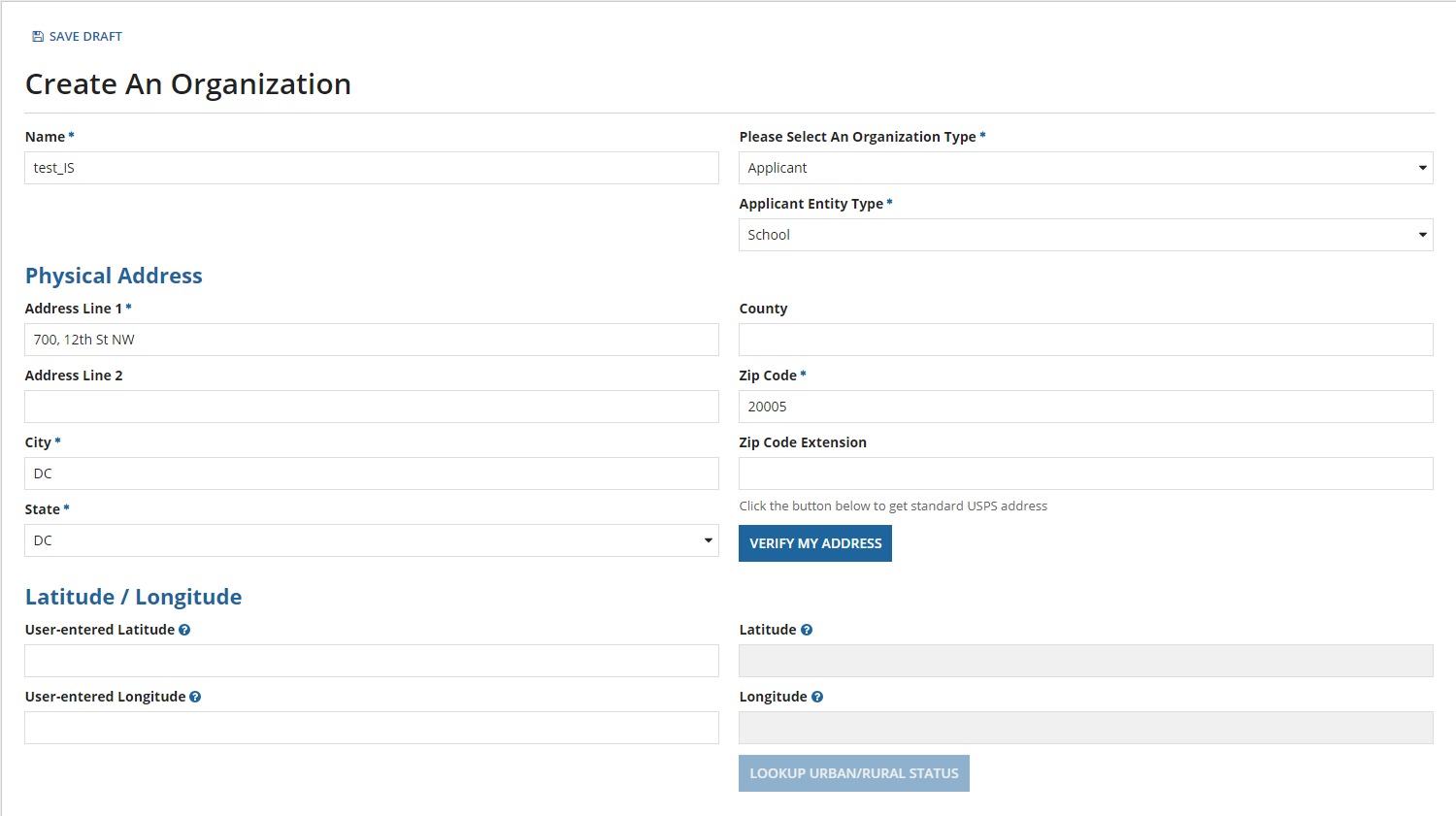 The user can enter the Urban/Rural status and the system also calculates this status based on the input Latitude/Longitude values.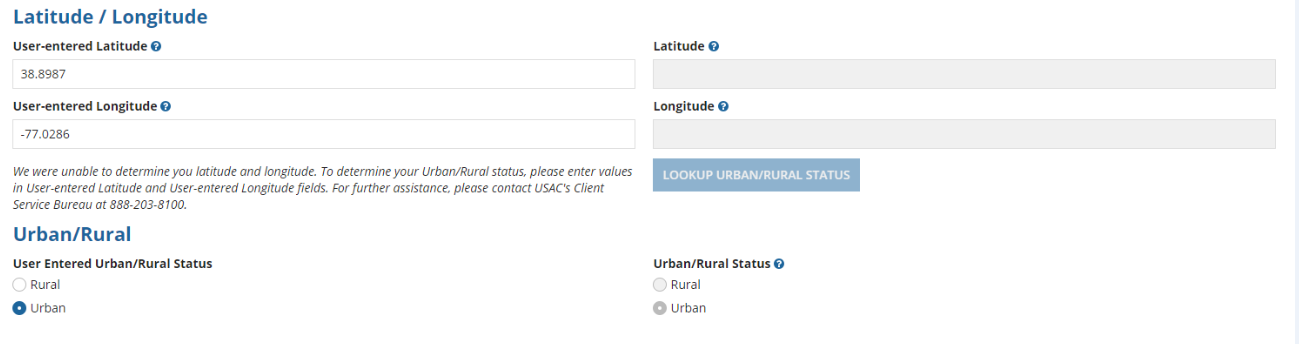 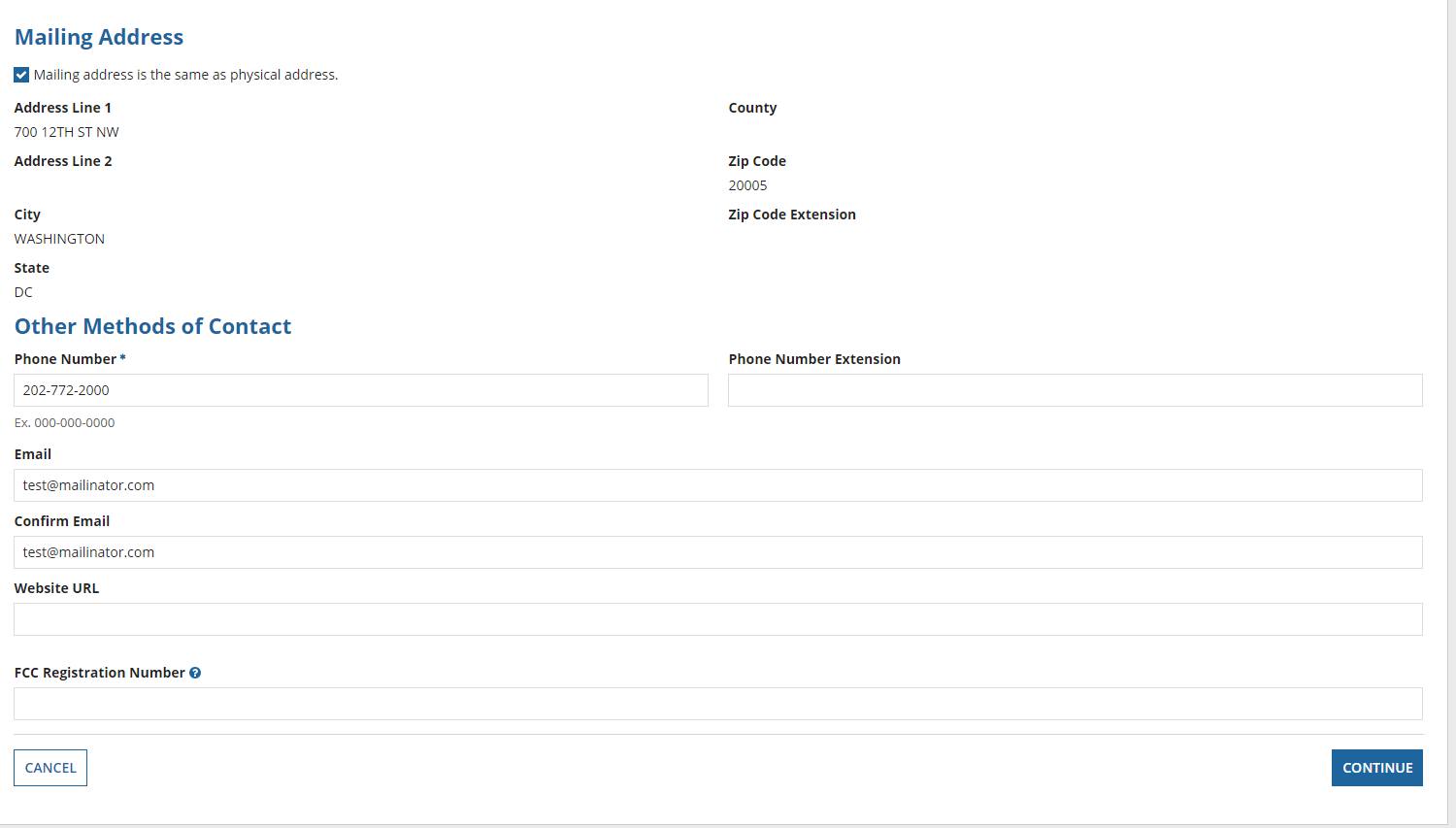 When you click ‘Continue’, below is the next input screen. 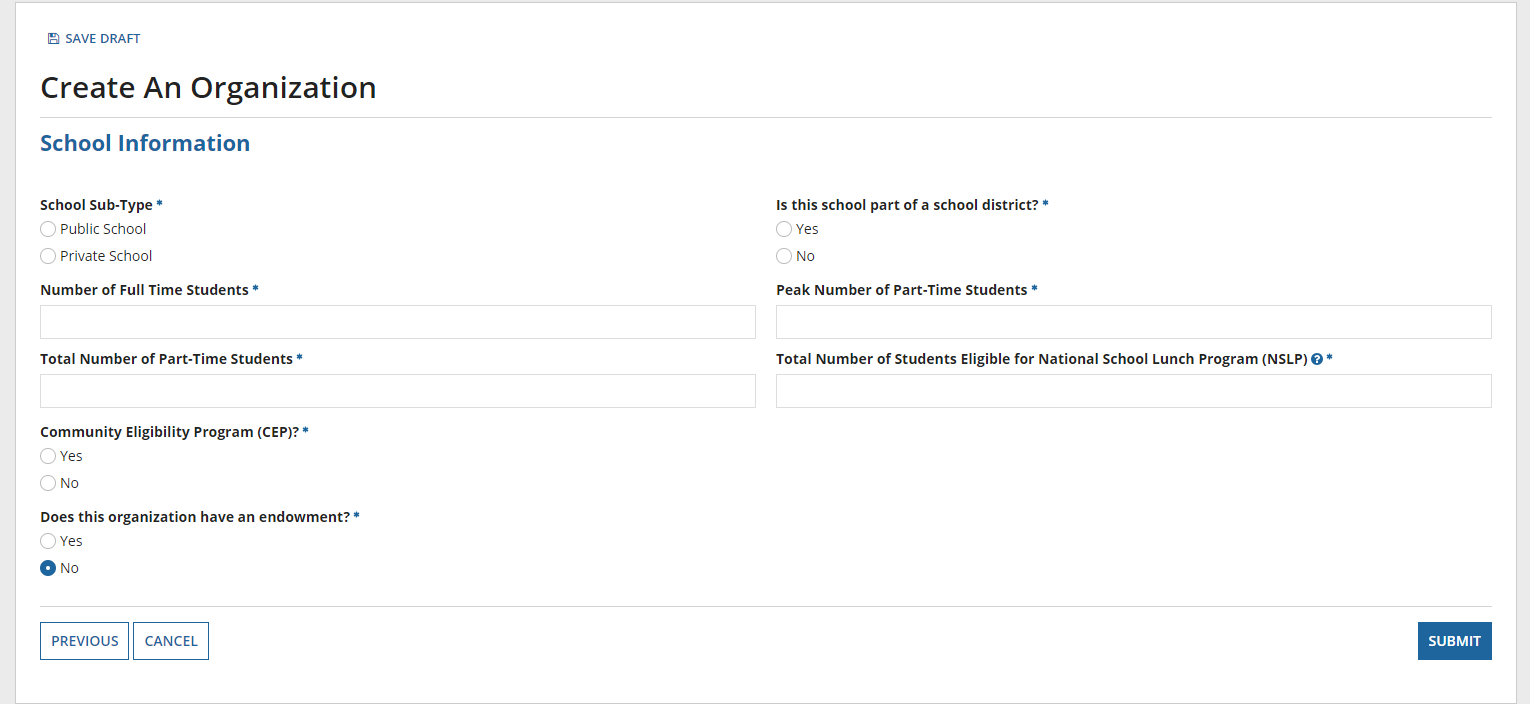 School-type: ‘Public School’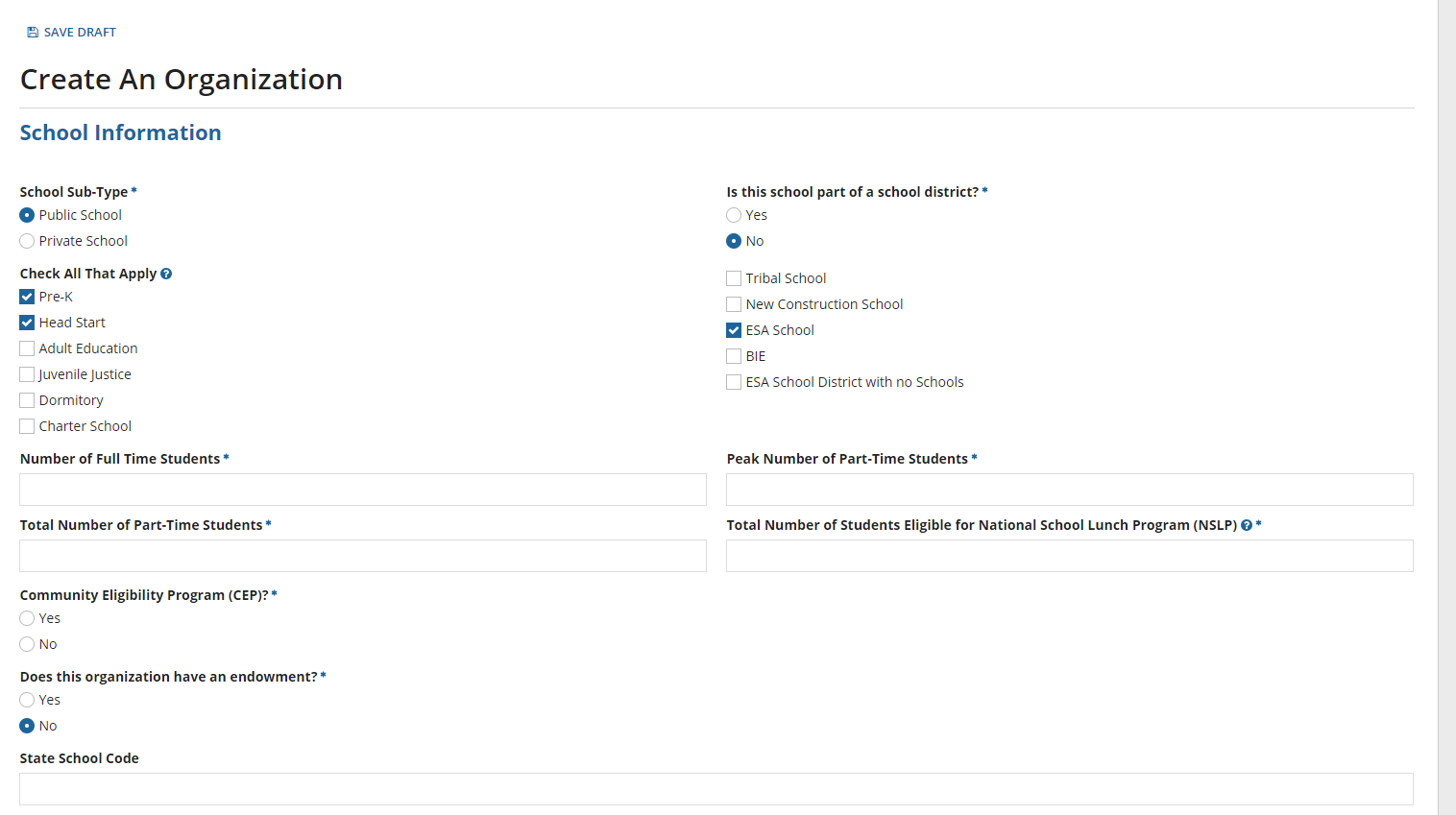 School-type: ‘Private School’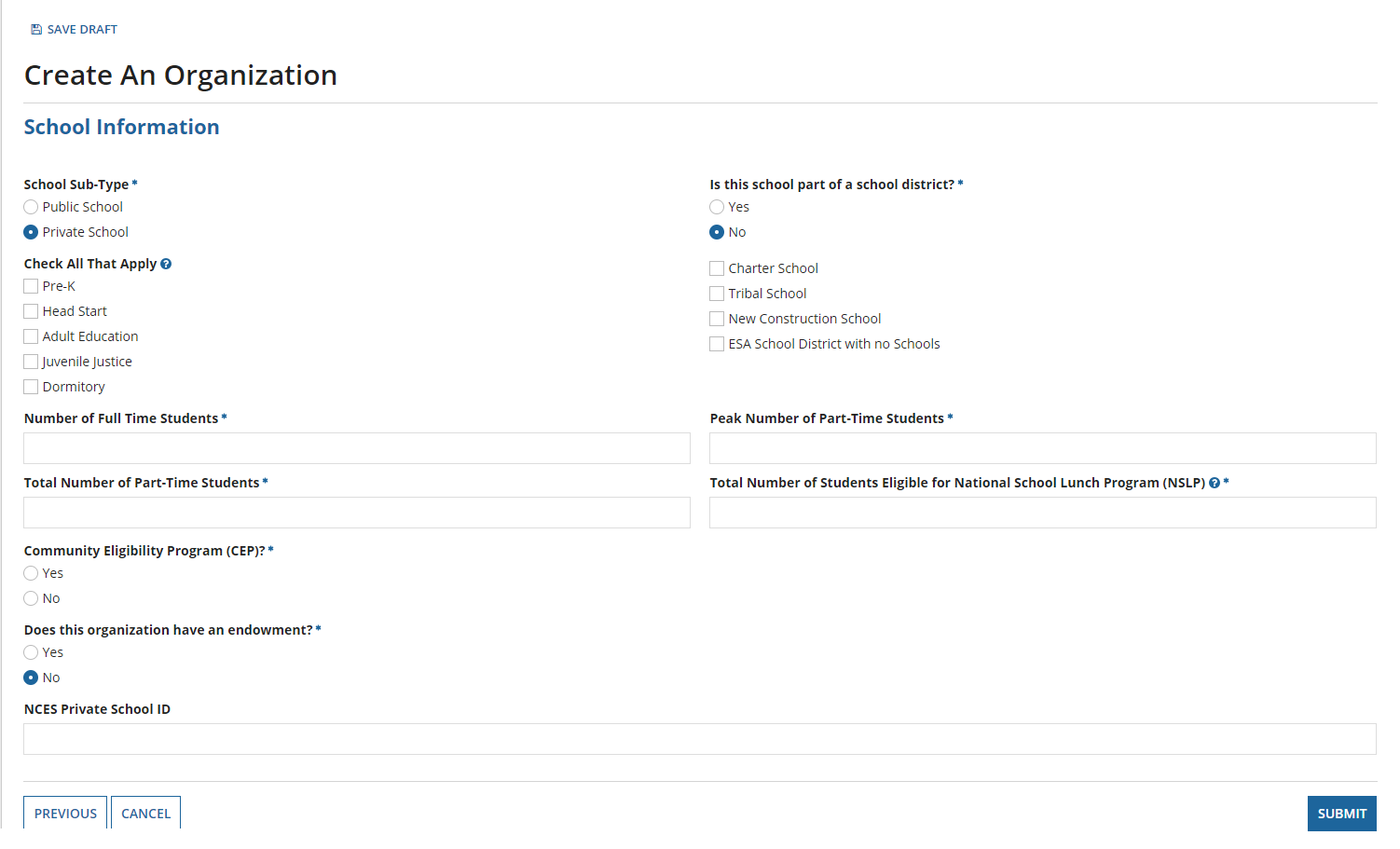 If the public school is a ‘New Construction School’, an additional question if the student counts are based on an estimate is posted.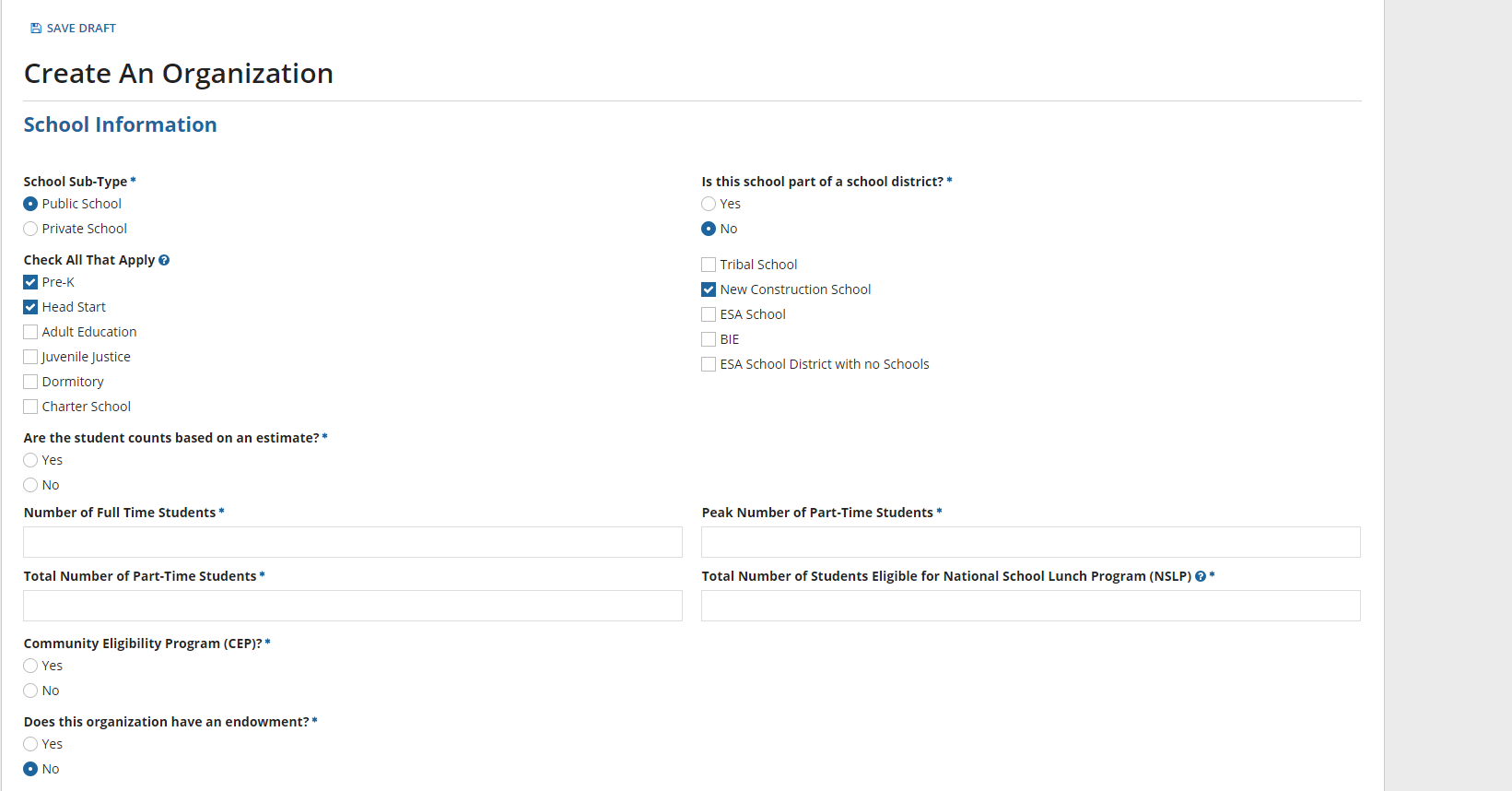 If the school participates in the National School Lunch Program (NSLP) Community Eligibility Program (CEP), the CEP percentage is required. 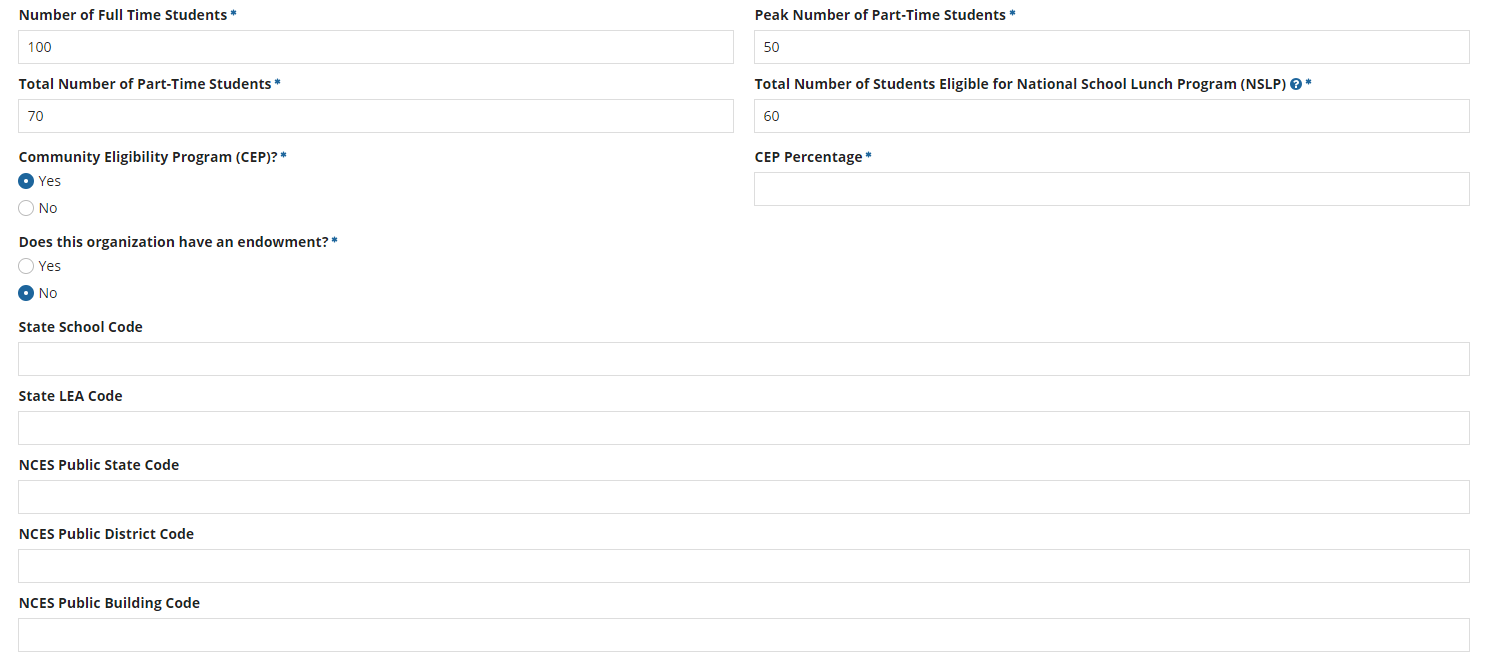 If not CEP, an alternative discount method is required. Also, if the school has an endowment, the current value of the endowment is requested.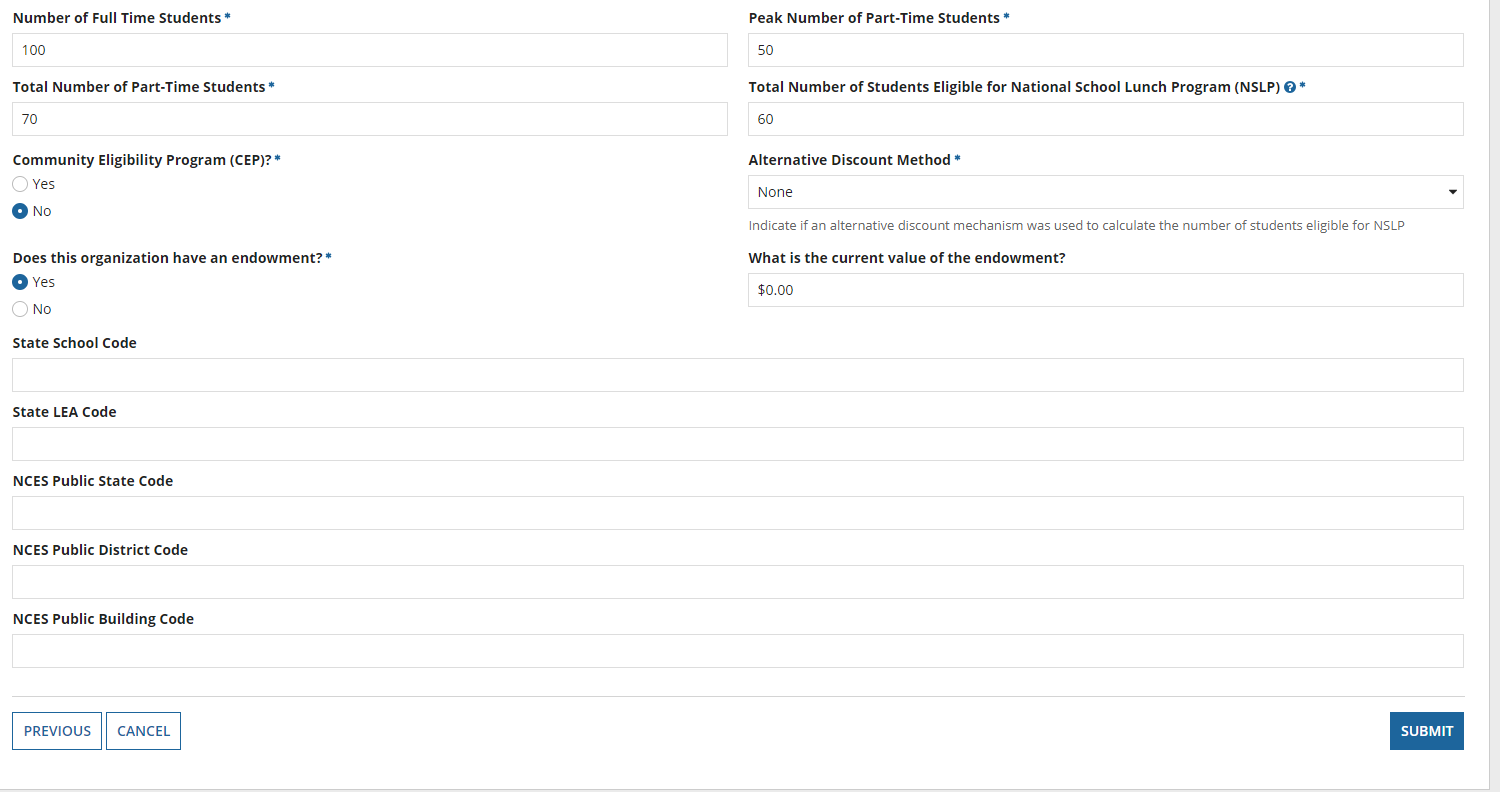 Manage Connectivity Questions – Independent School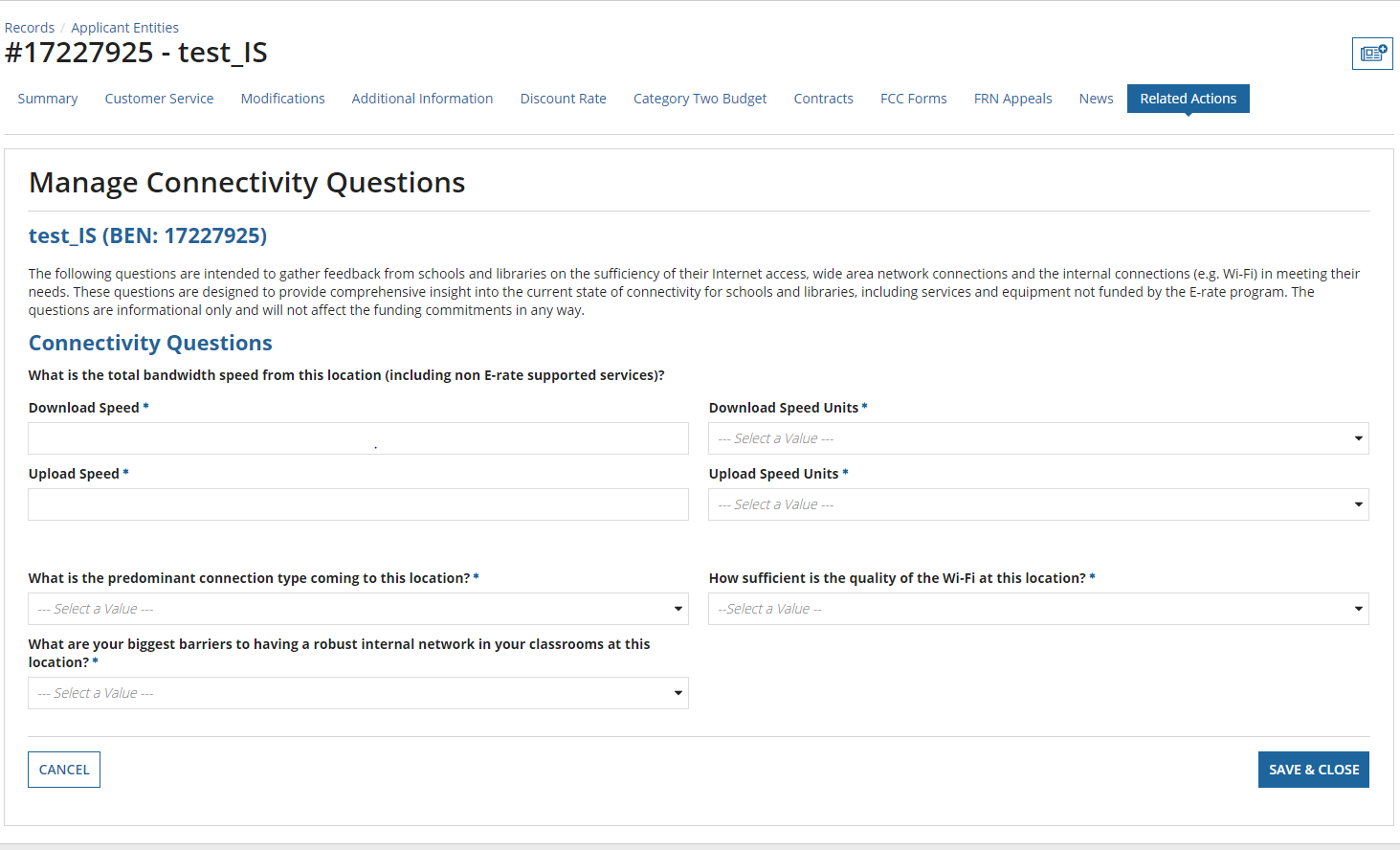 If ‘Other’ option is selected as a response to the biggest barriers question, then an additional input is requested.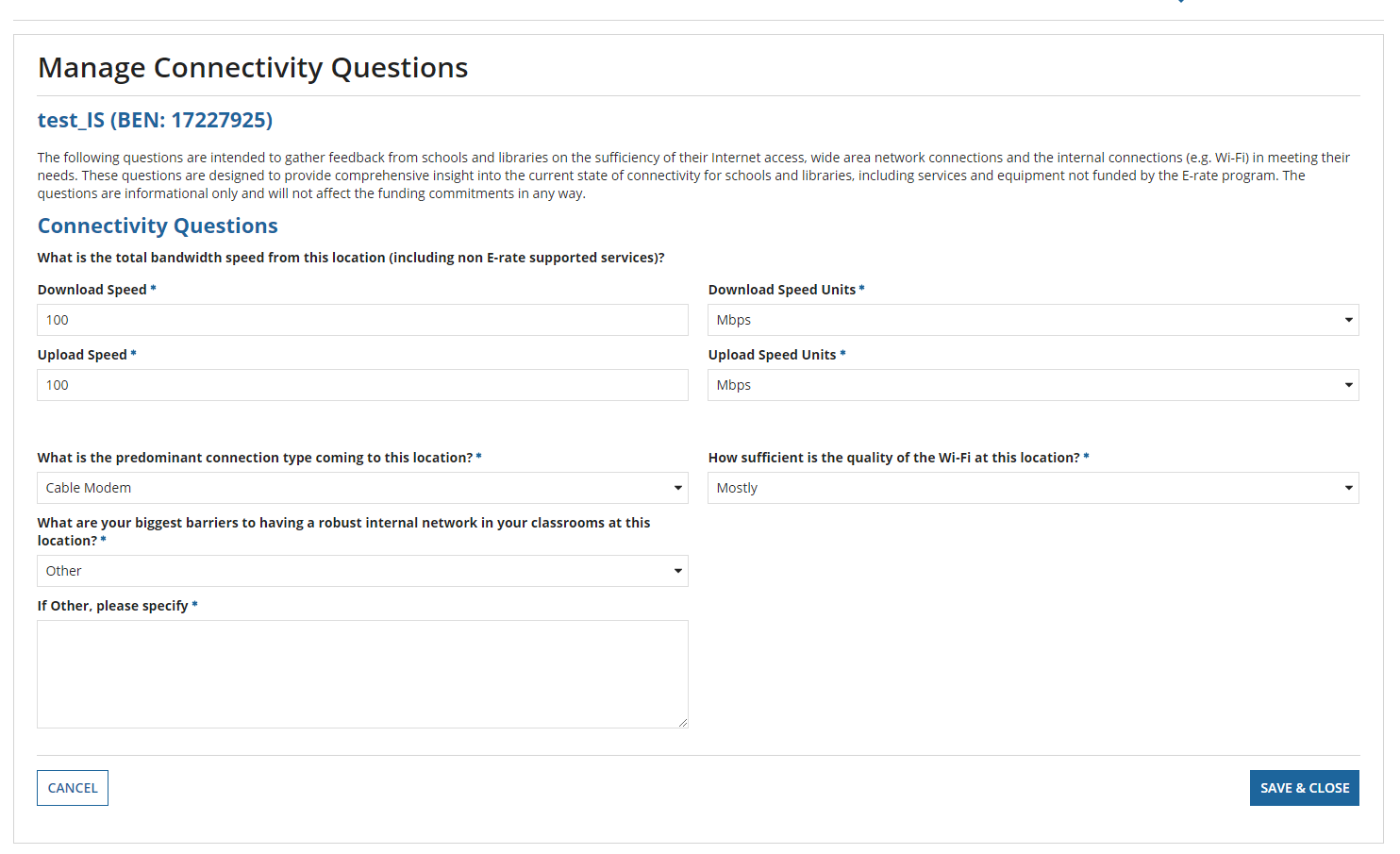 Managing an Organization’s Entity Profile Data - School District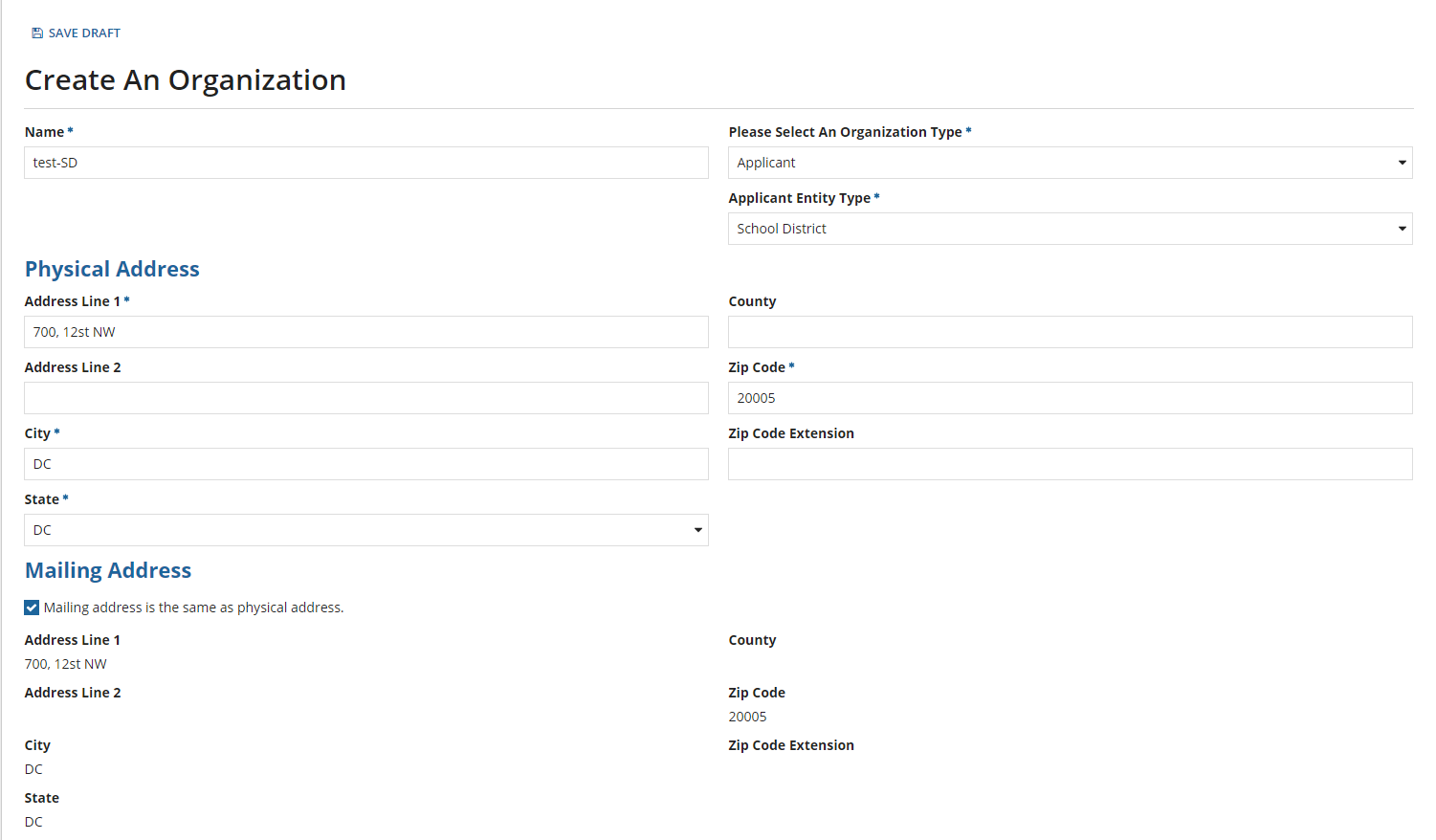 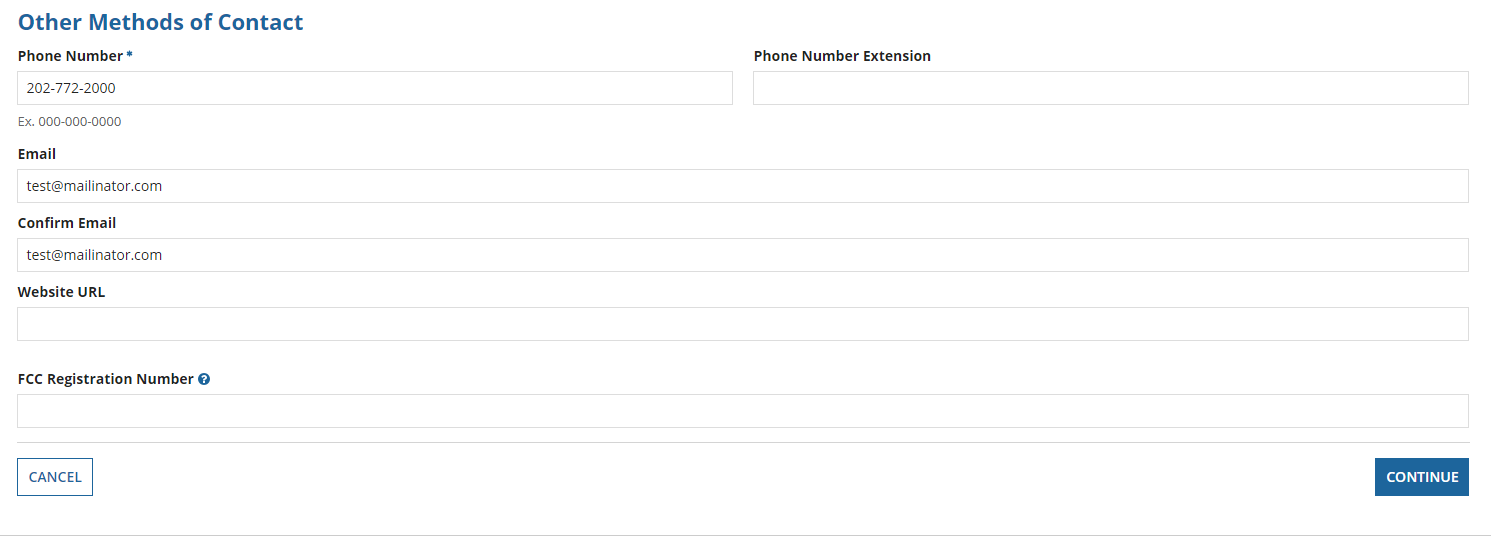 School District Sub-Type: ‘Public School District’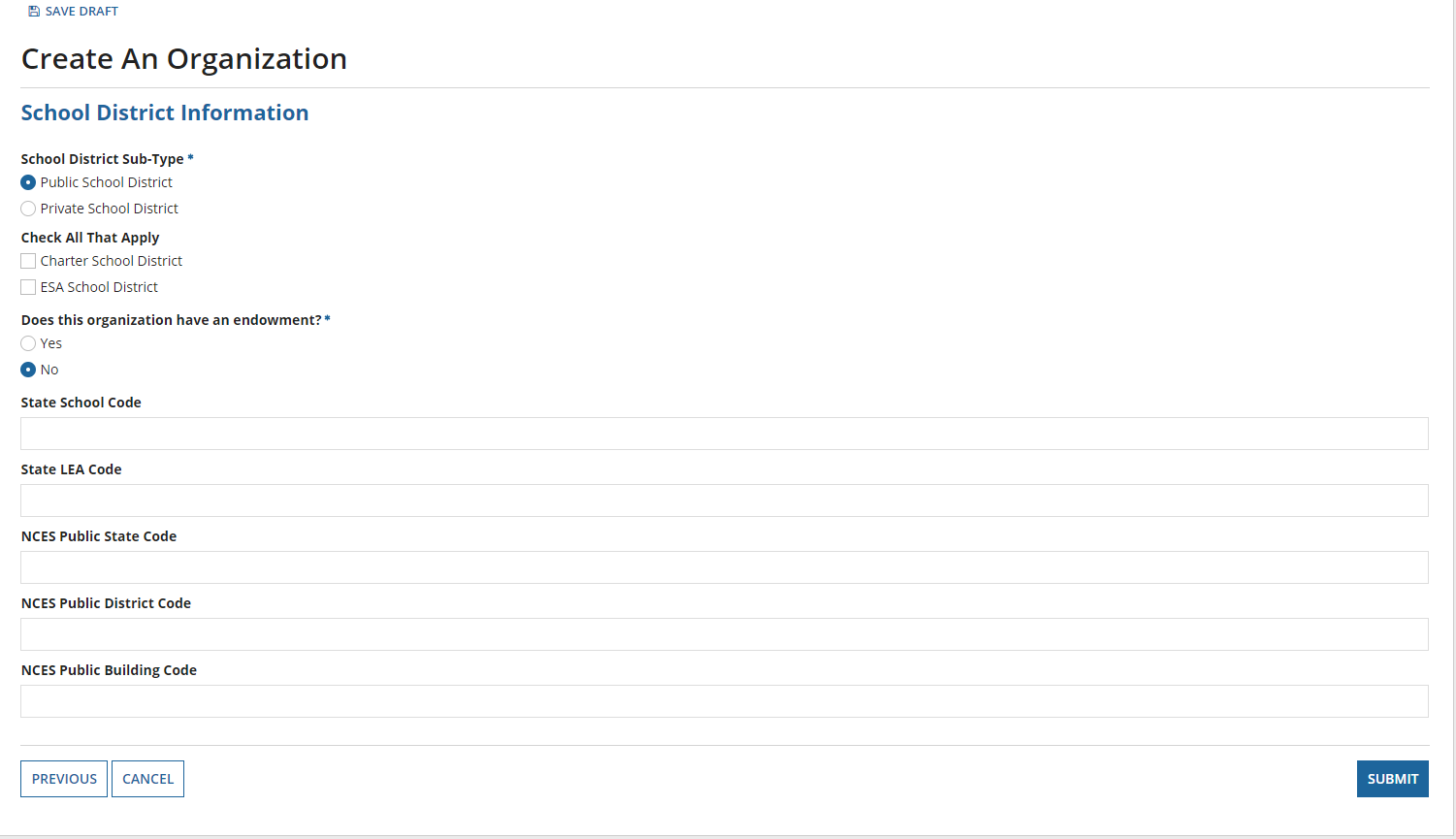 If the school district has an endowment, the current value of the endowment is requested.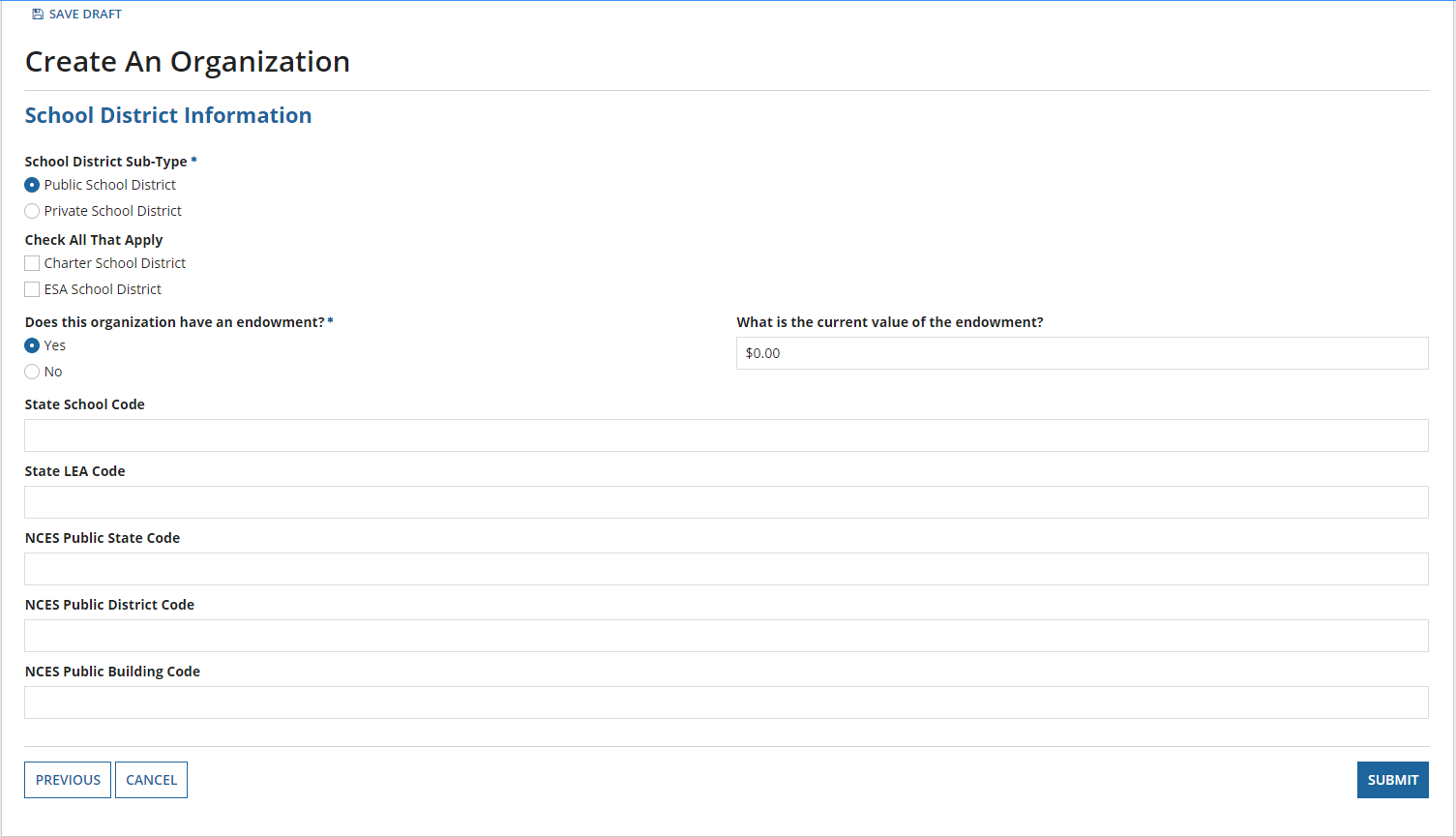 School District Sub-Type: ‘Private School District’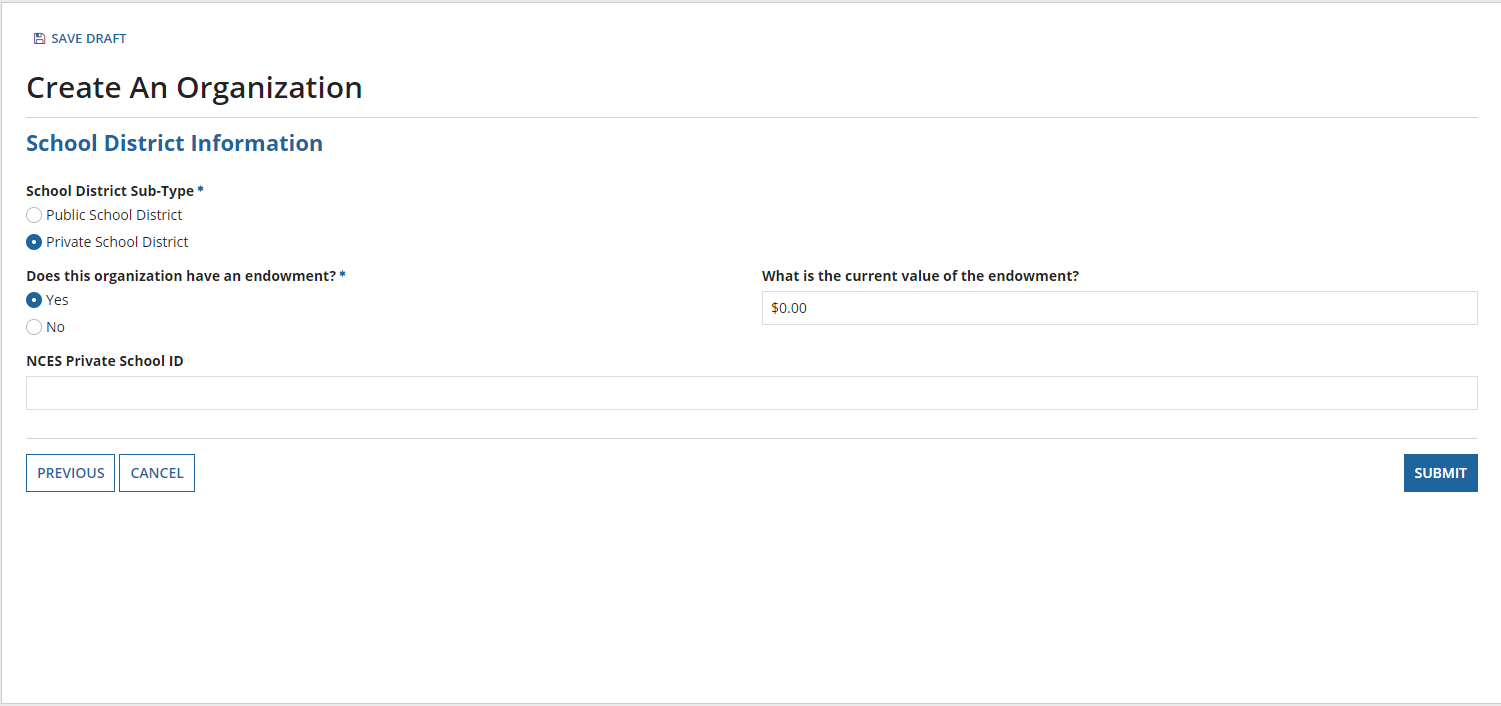 After the organization is created, the school district can manage its relationships with other organizations such as adding new child entities.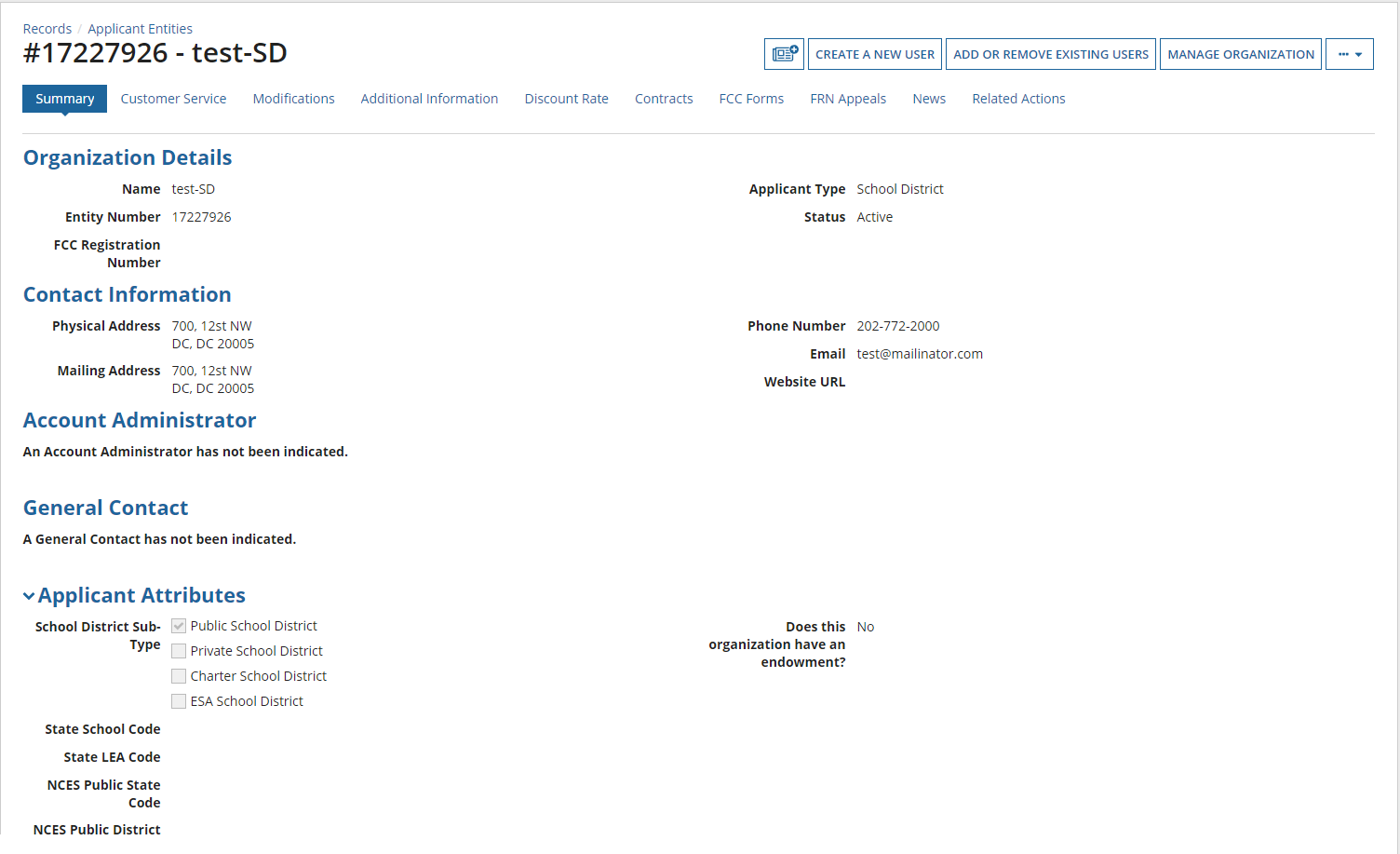 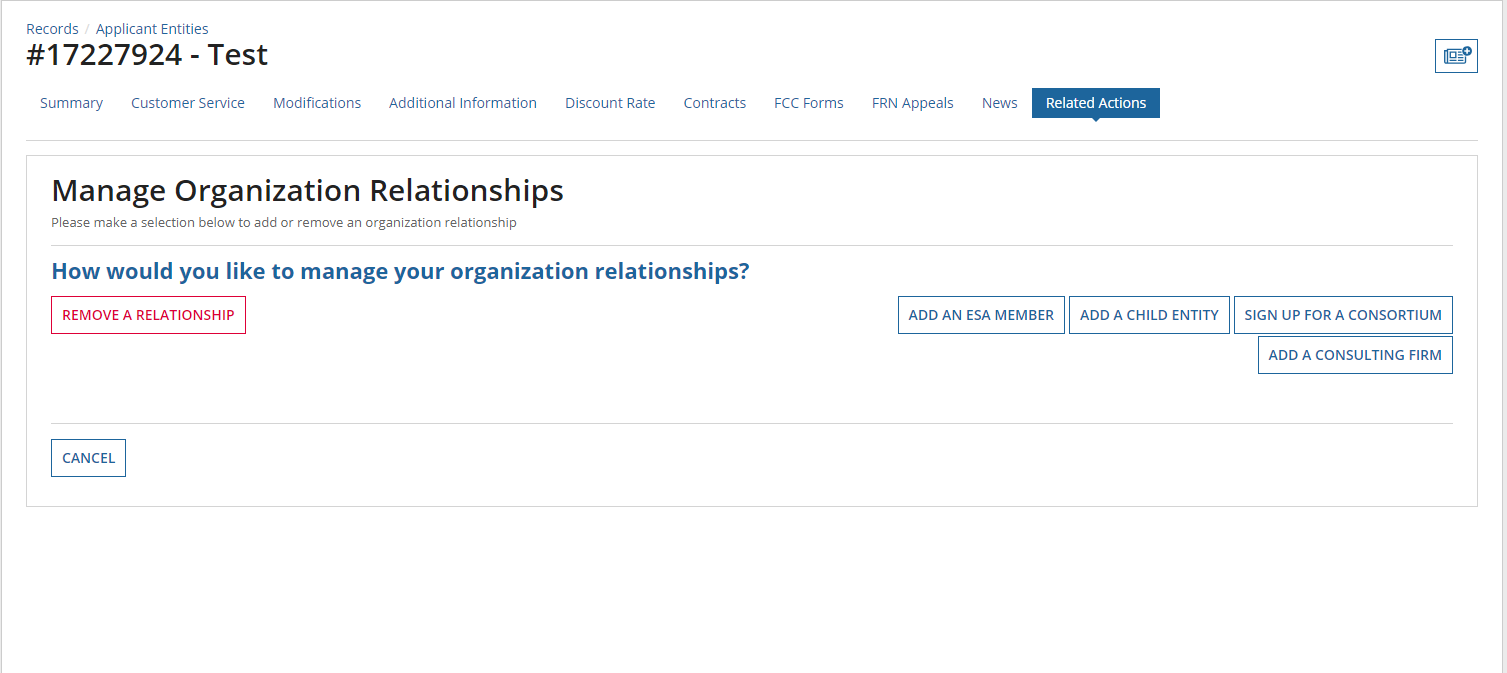 Adding a child entity: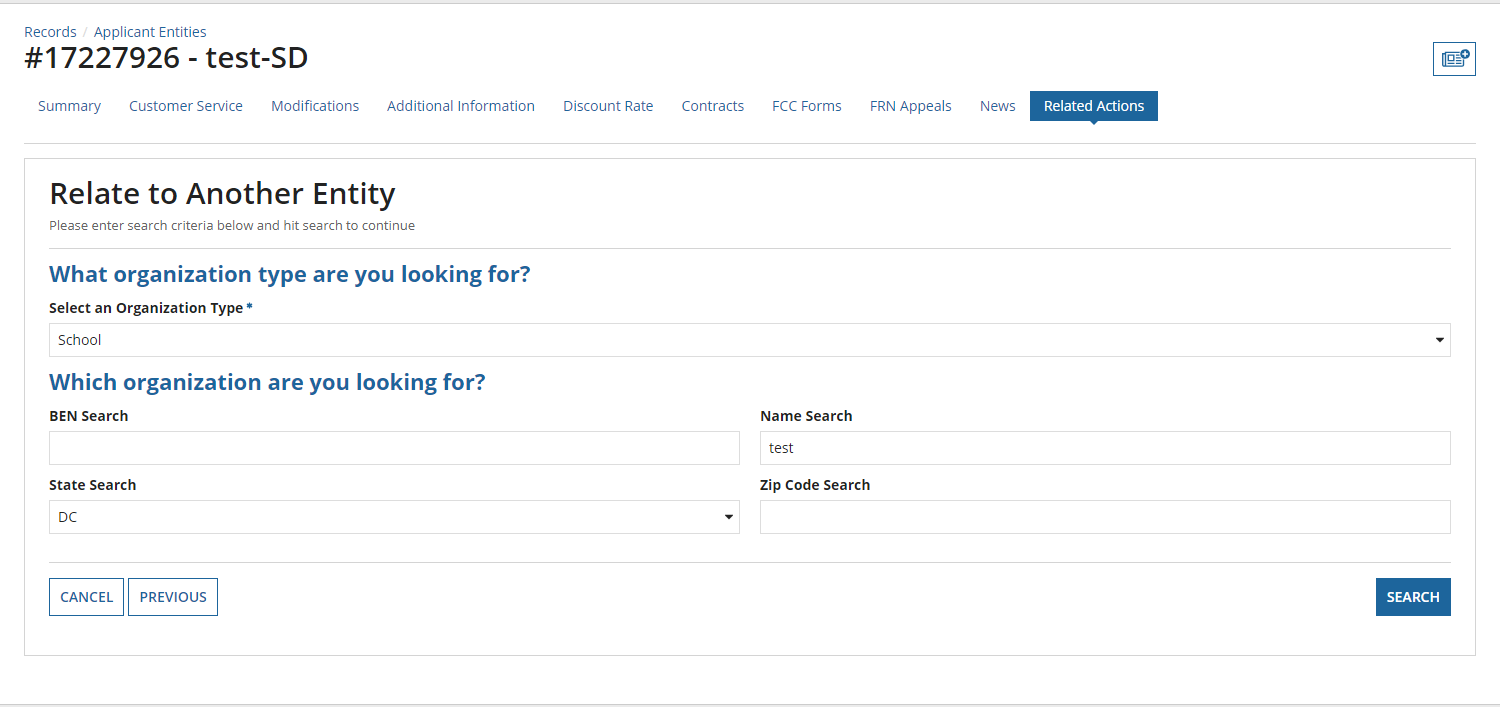 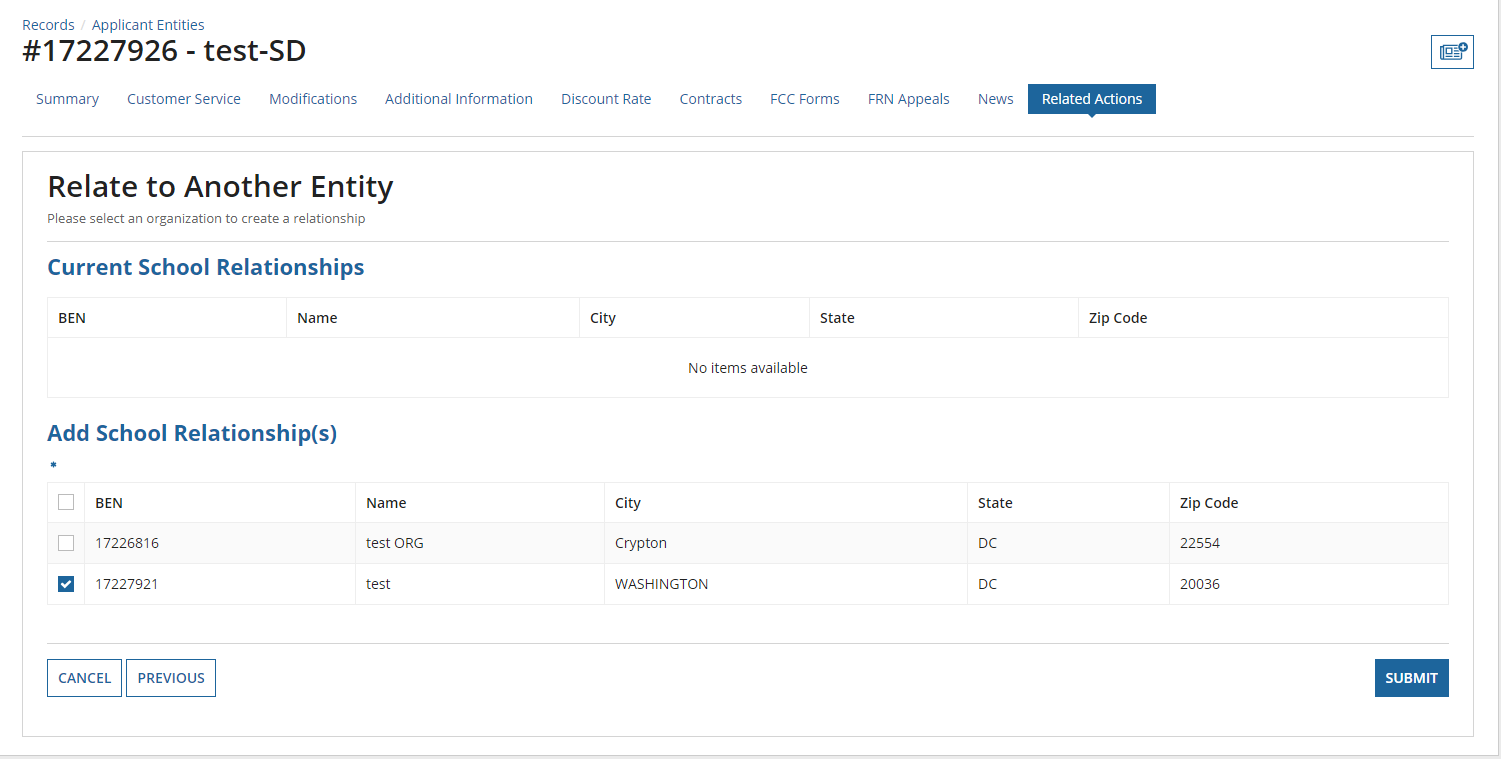 Manage Connectivity Questions – School DistrictIf the school district aggregates internet access for the entire district and responds ‘Yes’: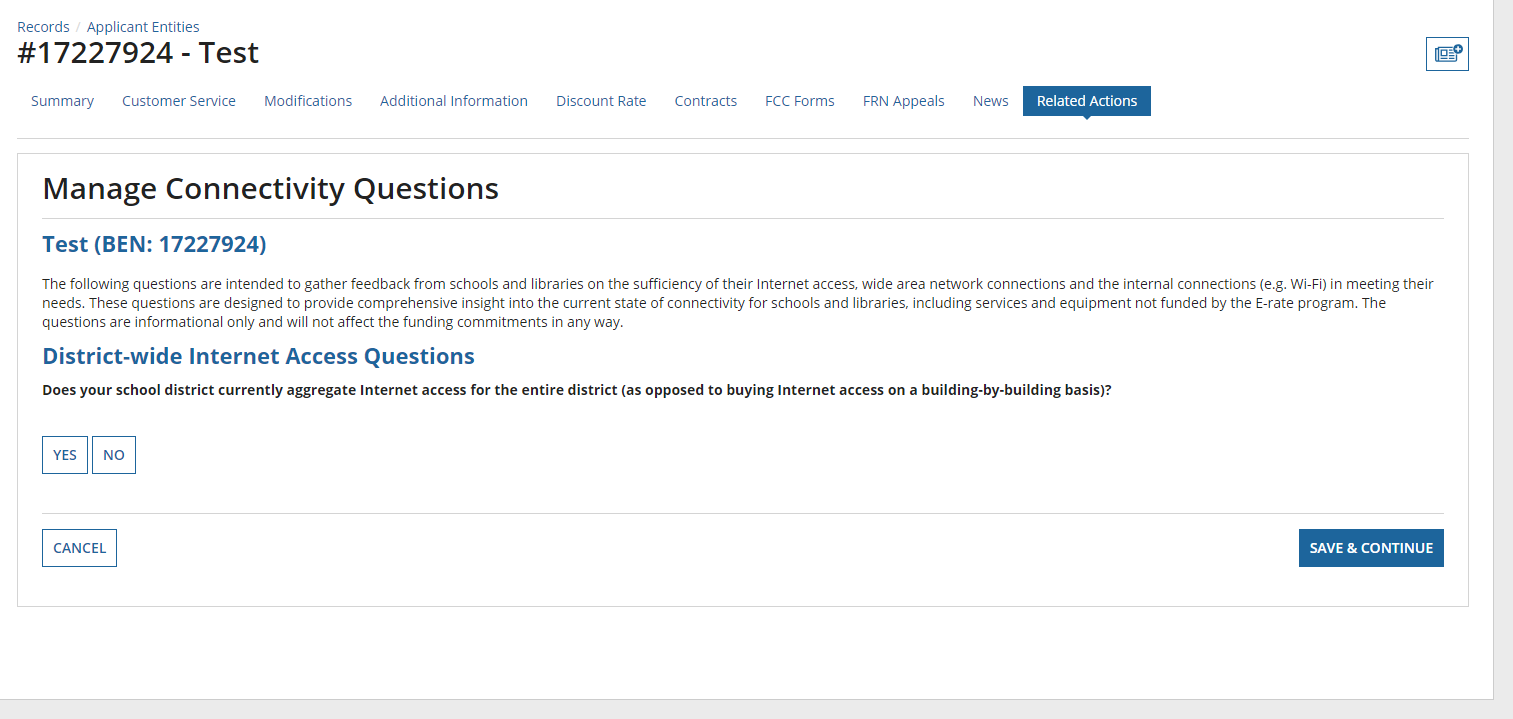 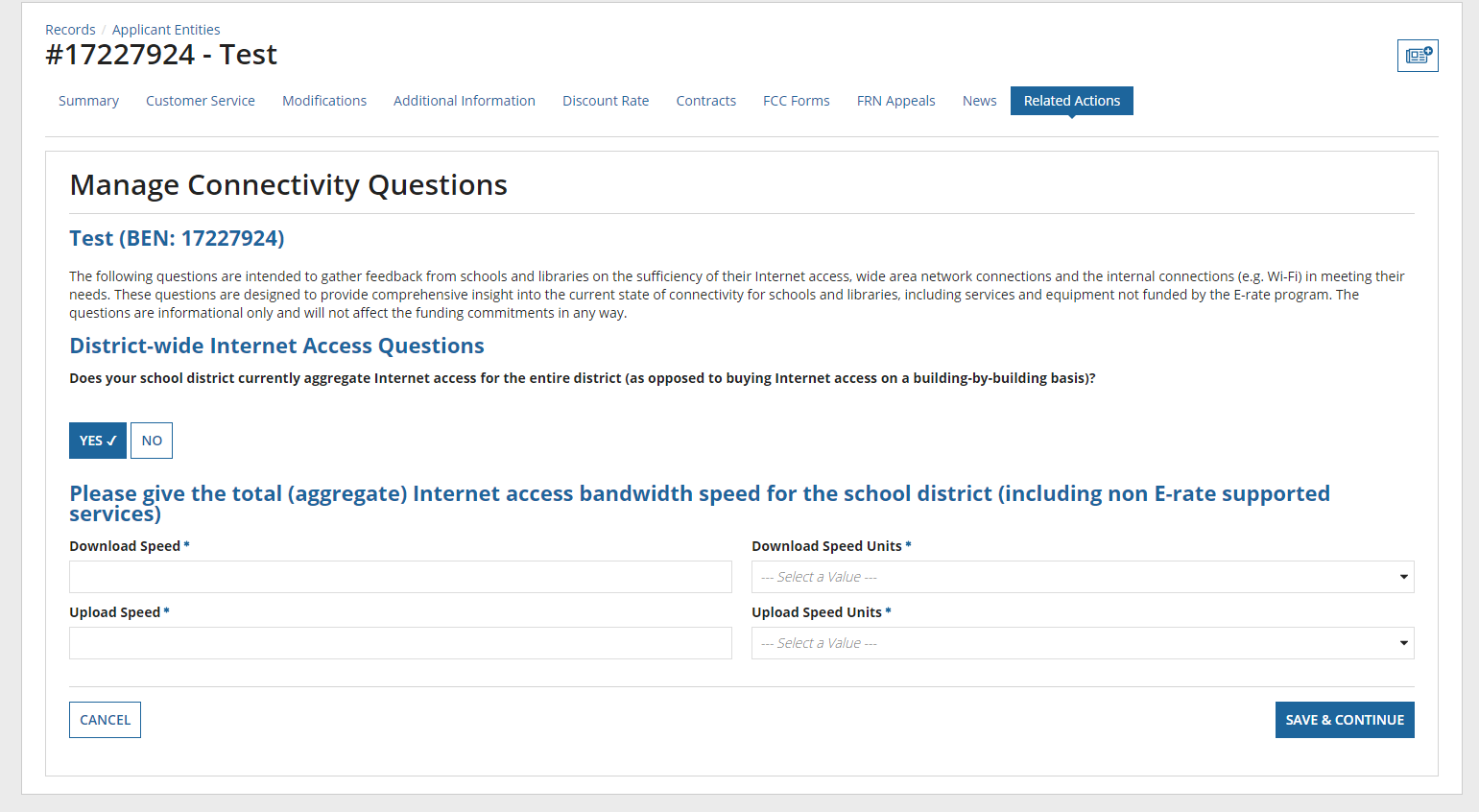 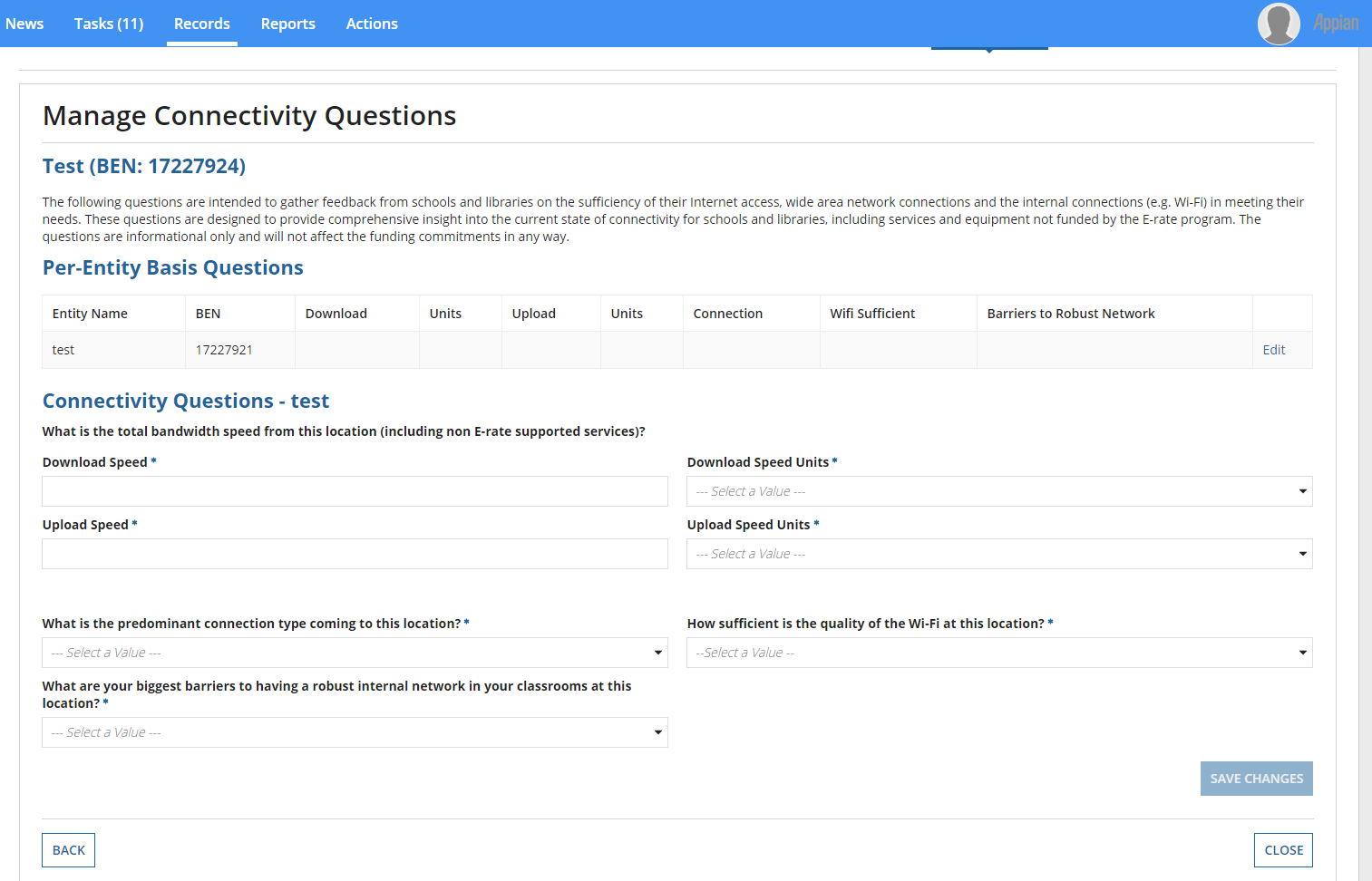 If the school district does not aggregate internet access for the entire district and responds ‘No’: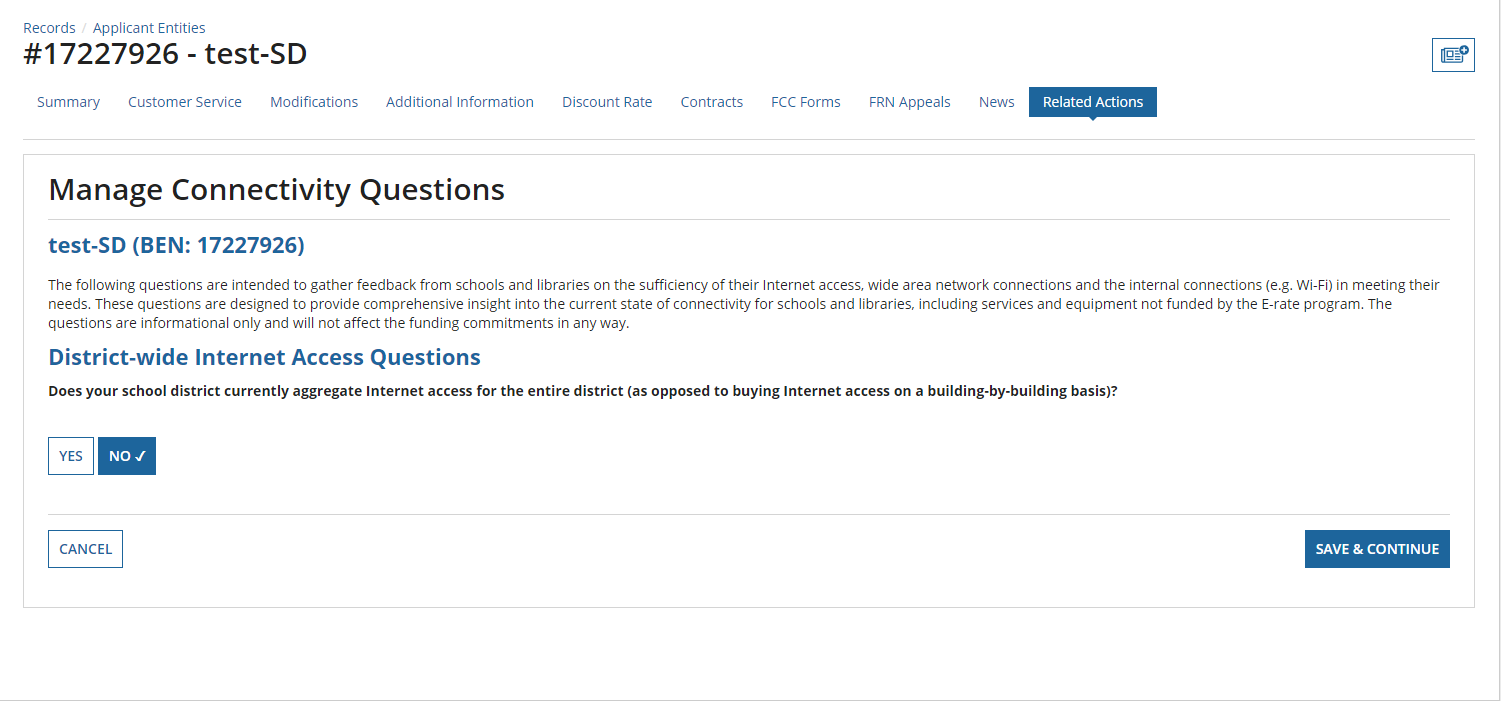 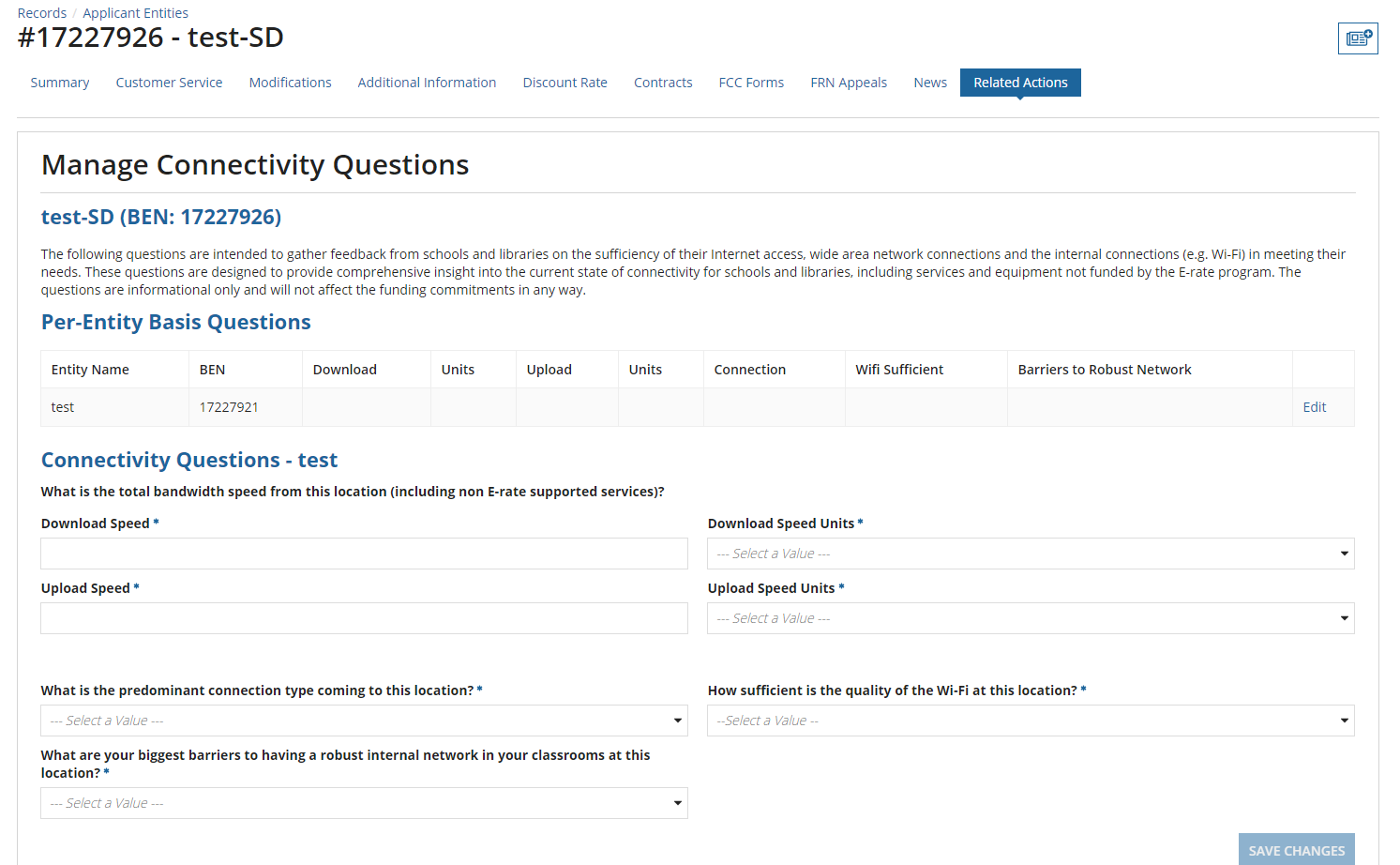 Managing an Organization’s Entity Profile Data - Independent LibraryThe user can enter the Urban/Rural status and the system also calculates this status based on the input Latitude/Longitude values.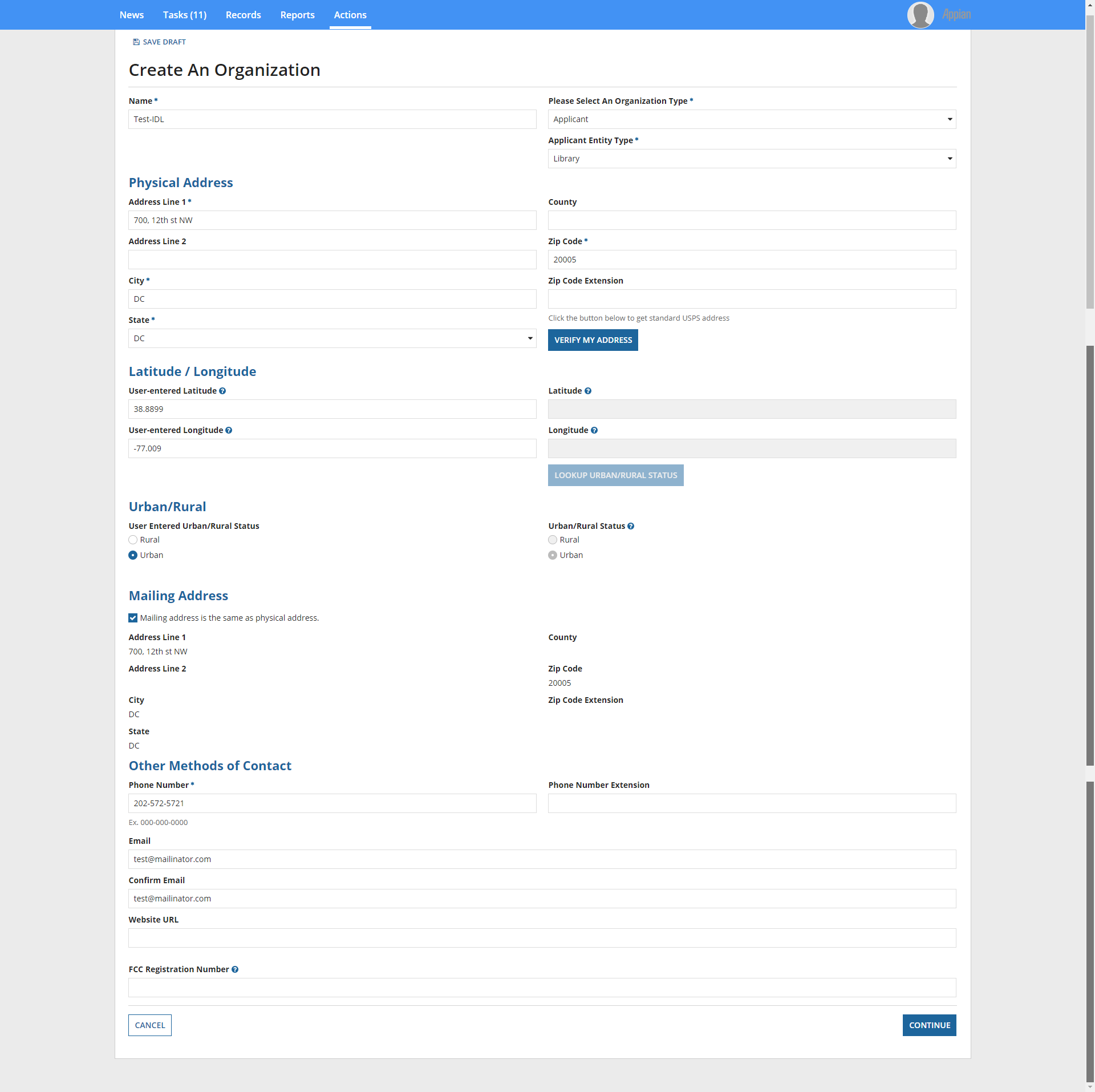 When you click ‘Continue’, the below is the next input screen. Library Sub-Type: ‘Public Library’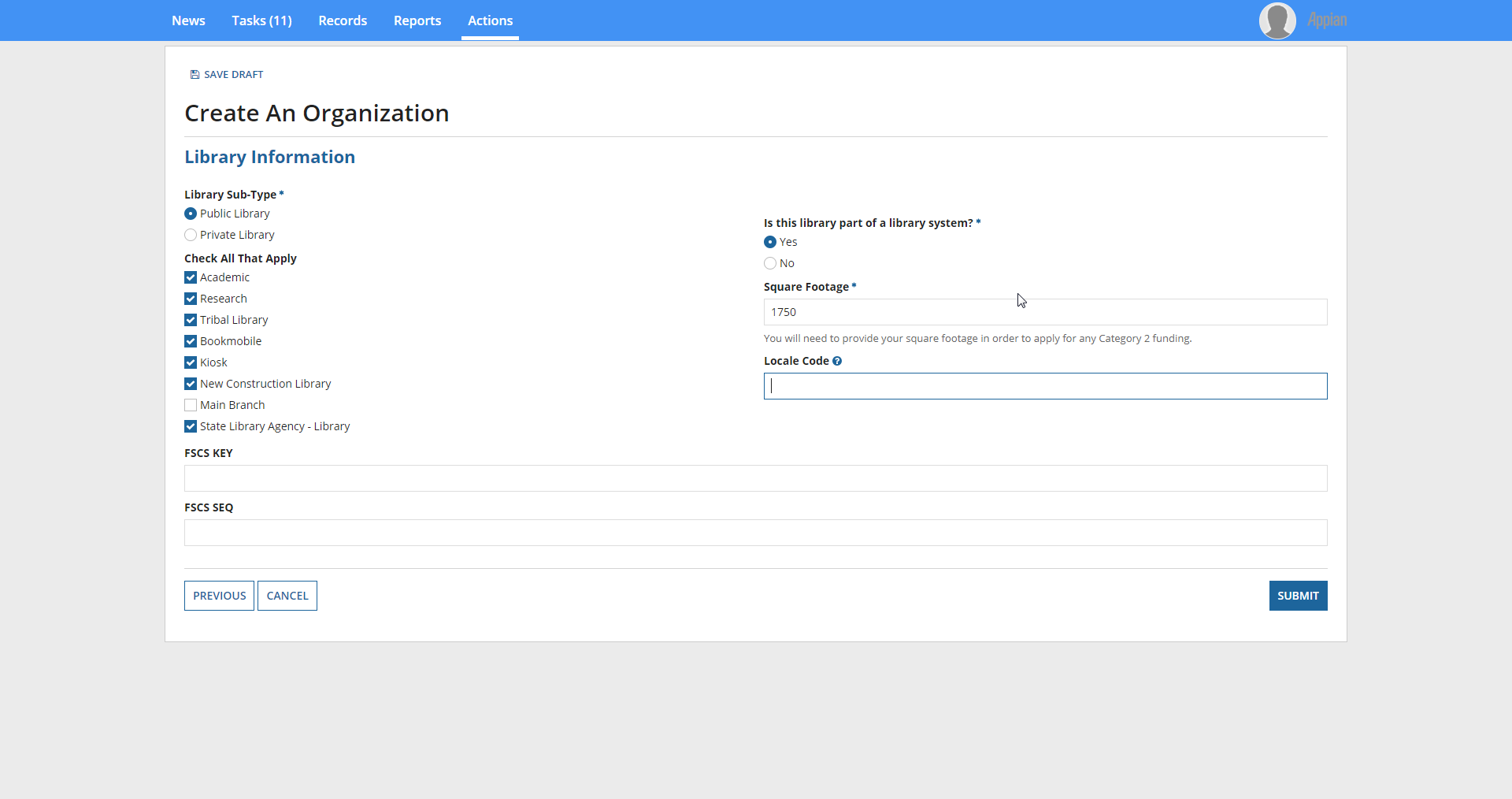 If the public library is a ‘Main Branch’, additional input to determine the associated school district is requested.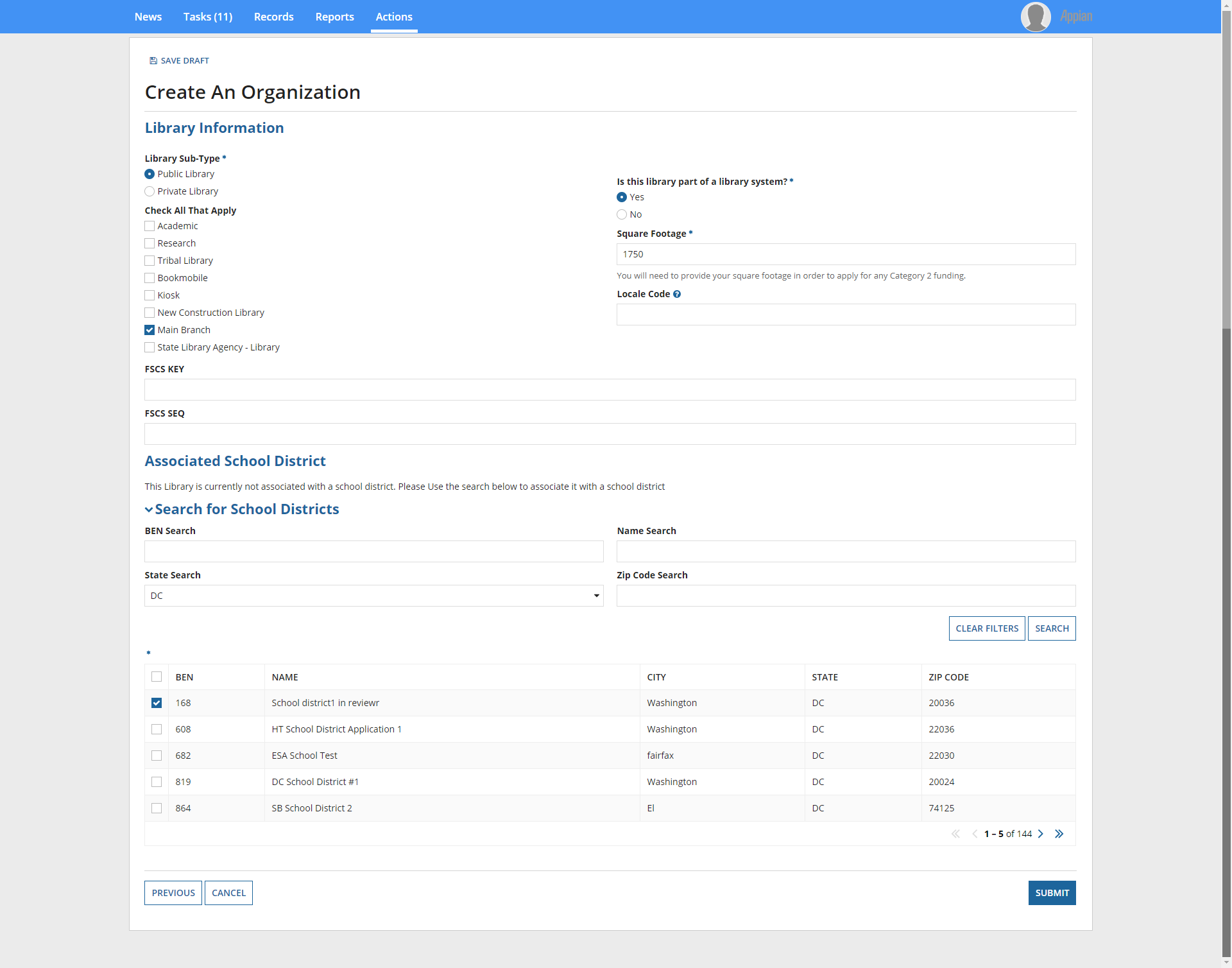 If the public library is not part of a library system, then additional input to determine the associated school district is requested. 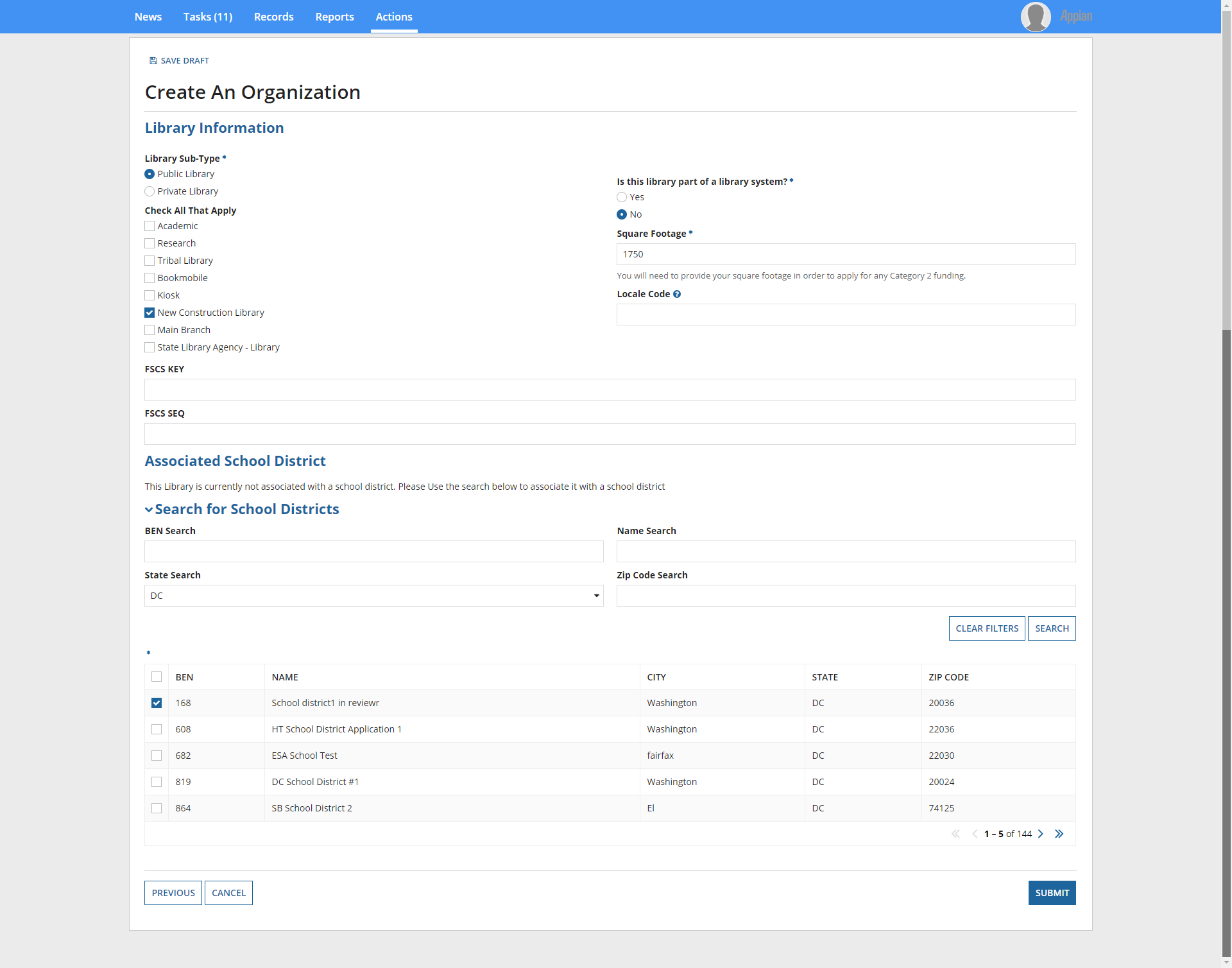 Library Sub-Type: ‘Private Library’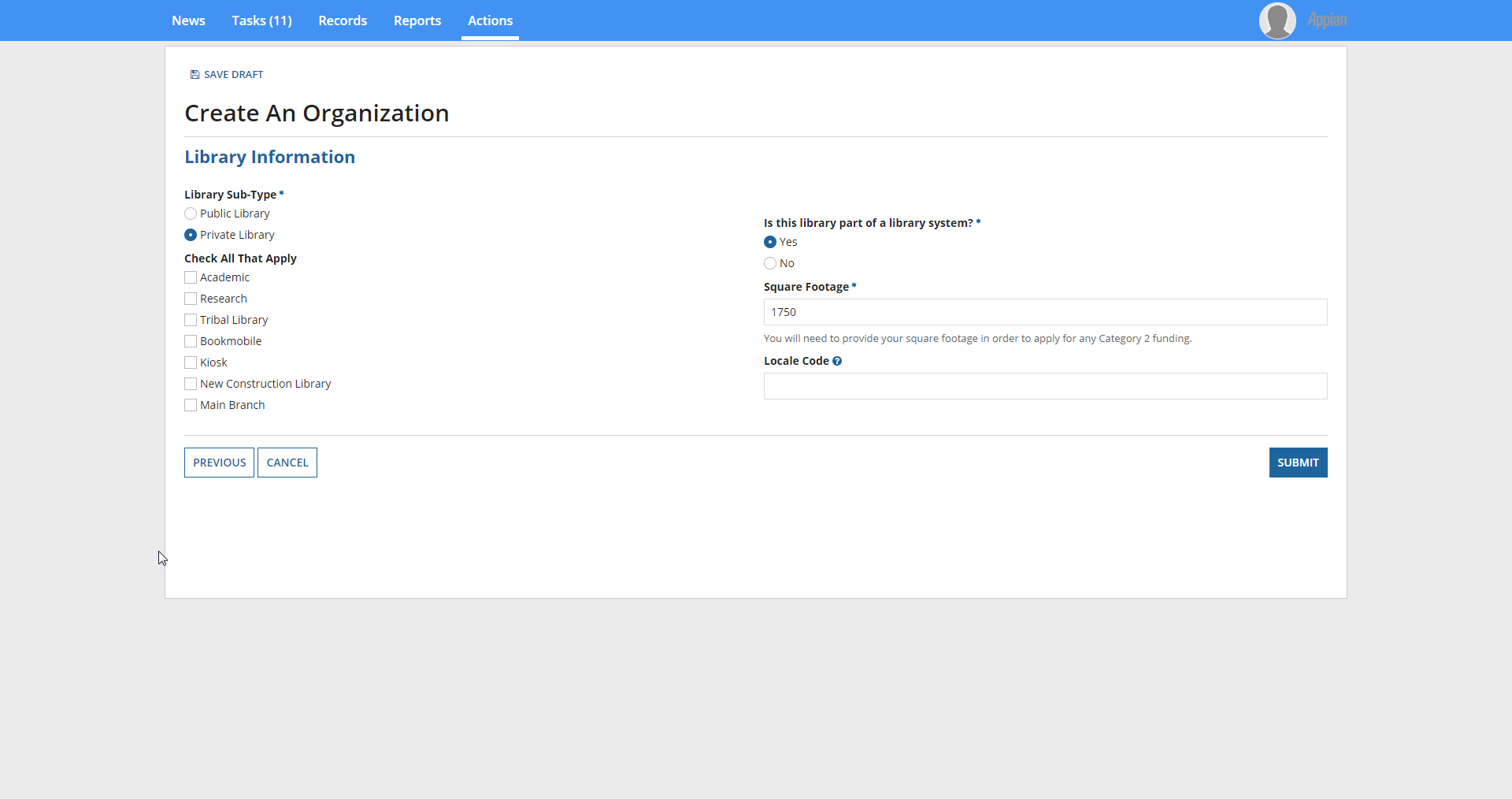 If the private library is a ‘Main Branch’, additional input to determine the associated school district is requested. 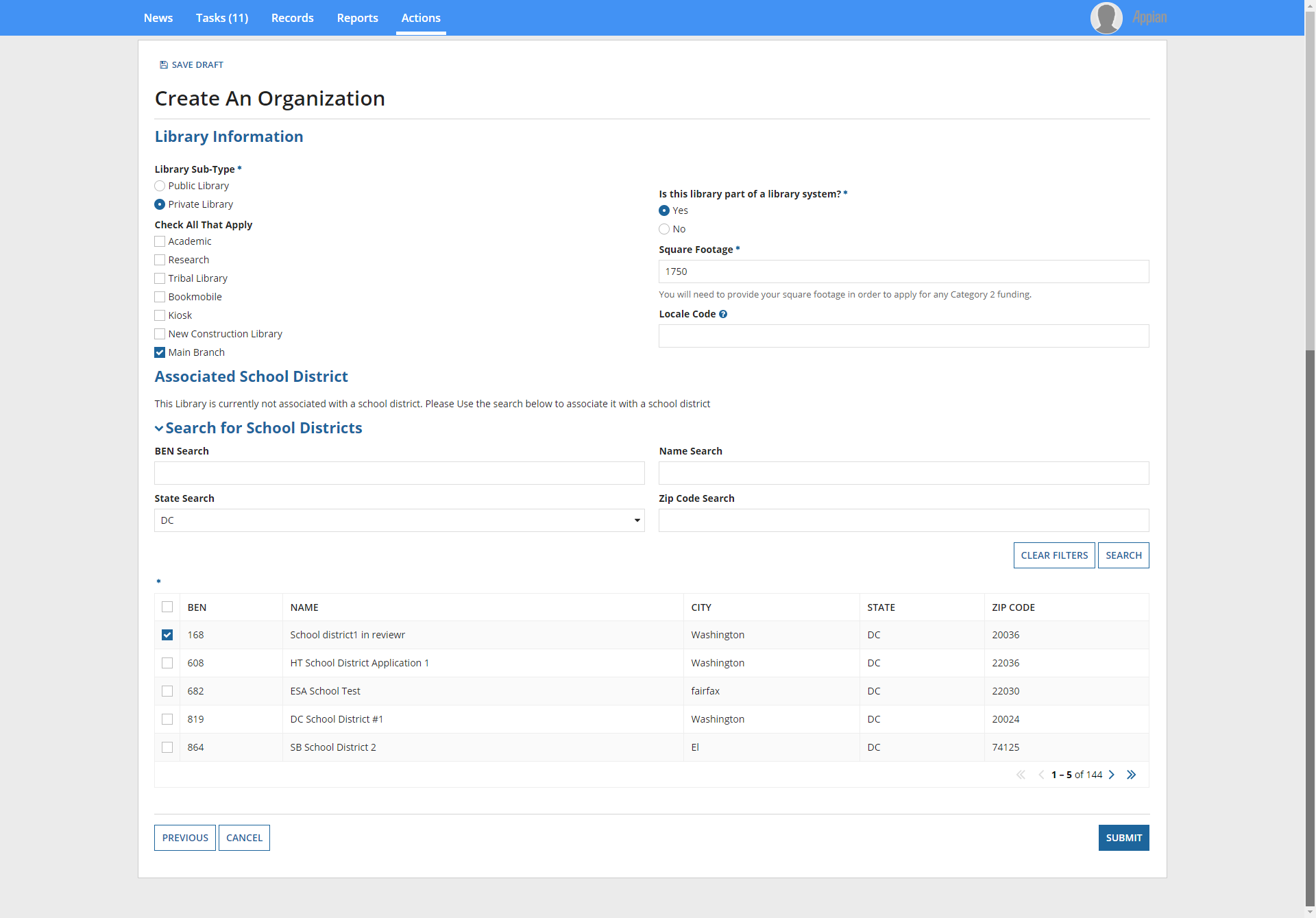 If the private library is not part of a library system, then additional input to determine the associated school district is requested. 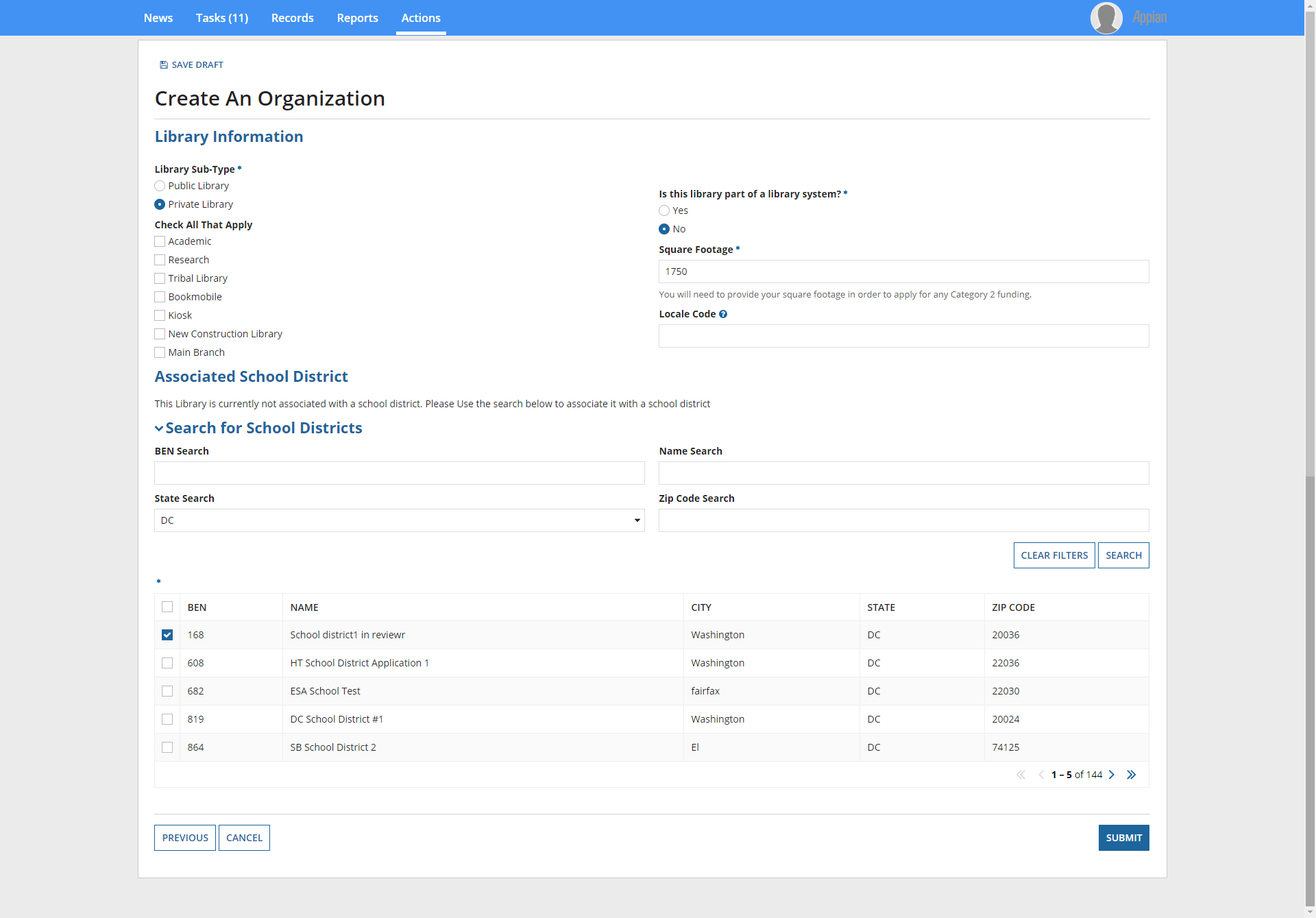 Clicking ‘Submit’ creates the organization. After a library (organization) is created, it can manage its annexes as below.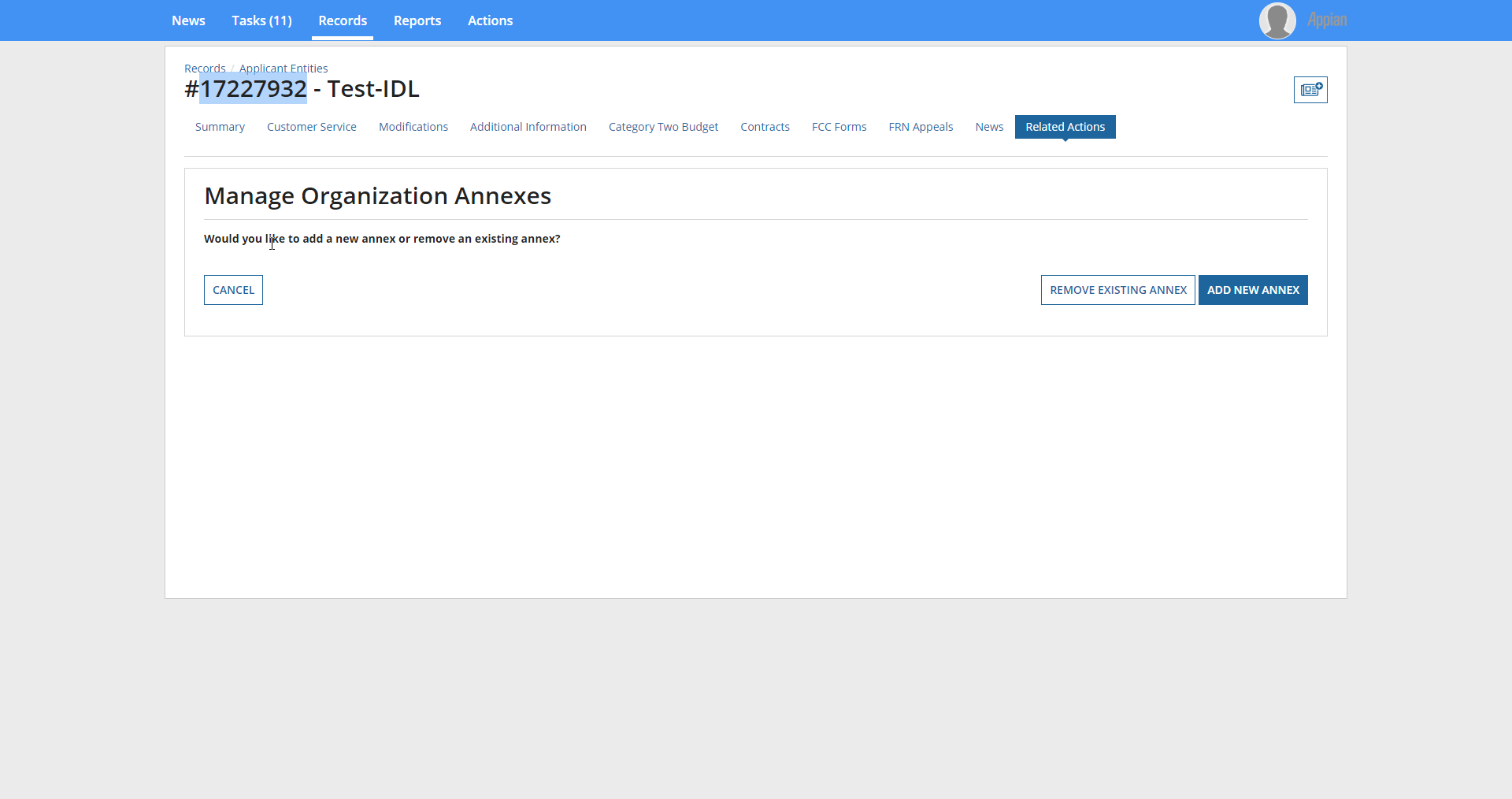 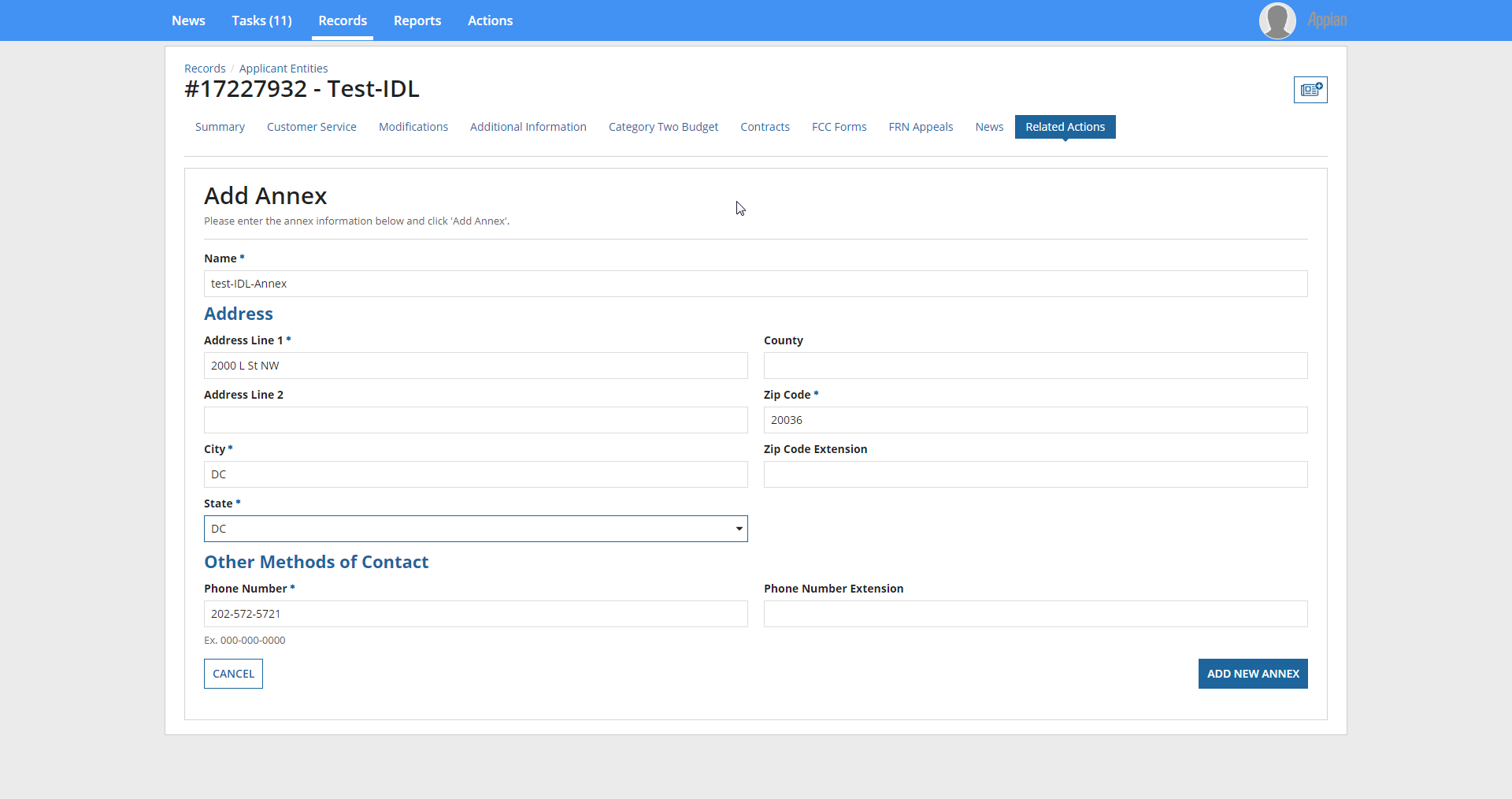 Clicking ‘Add New Annex’ creates the new annex under the Library Organization.Manage Connectivity Questions – Independent Library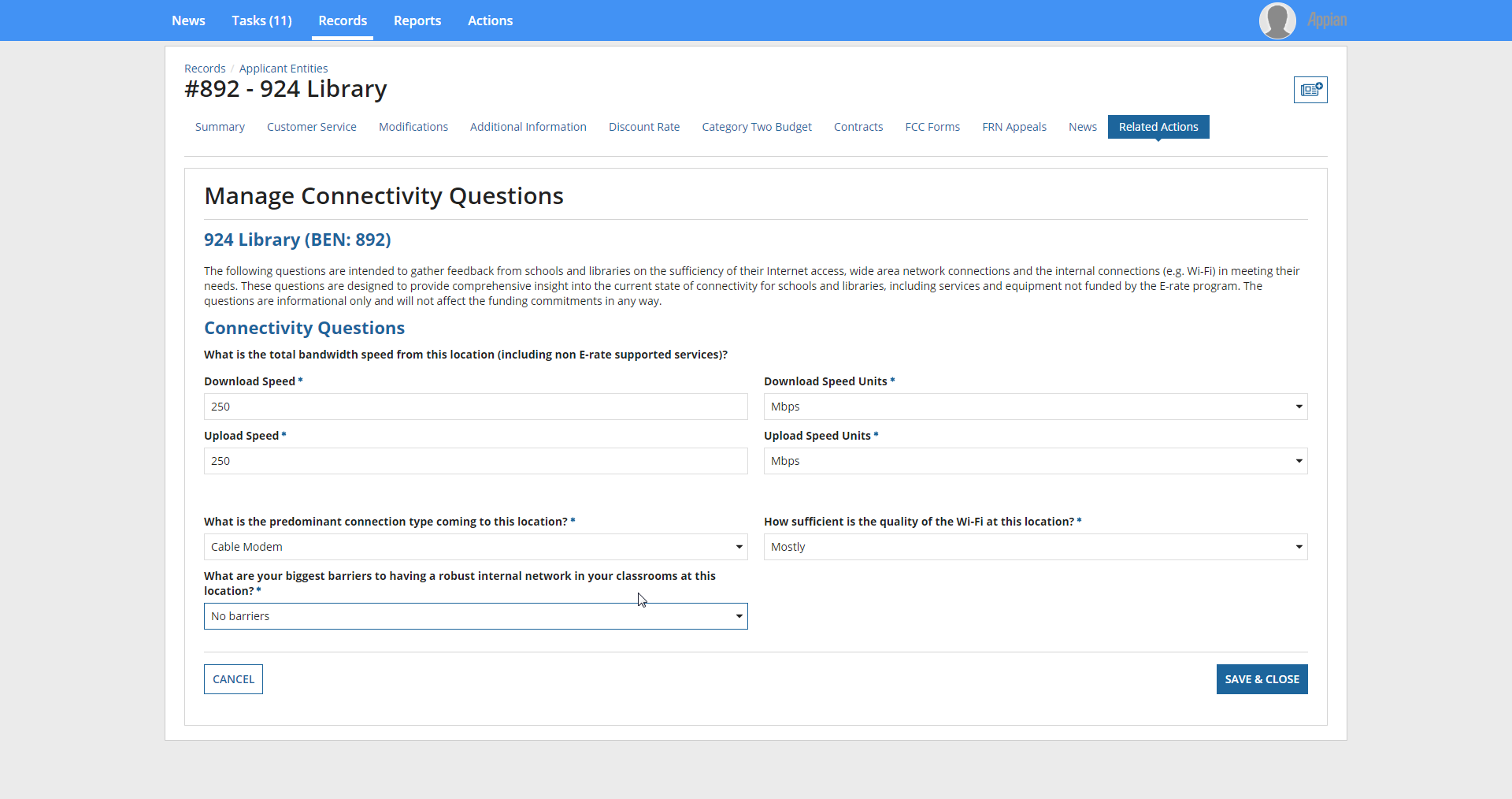 If ‘Other’ is chosen as a response to biggest barriers question, additional information is requested.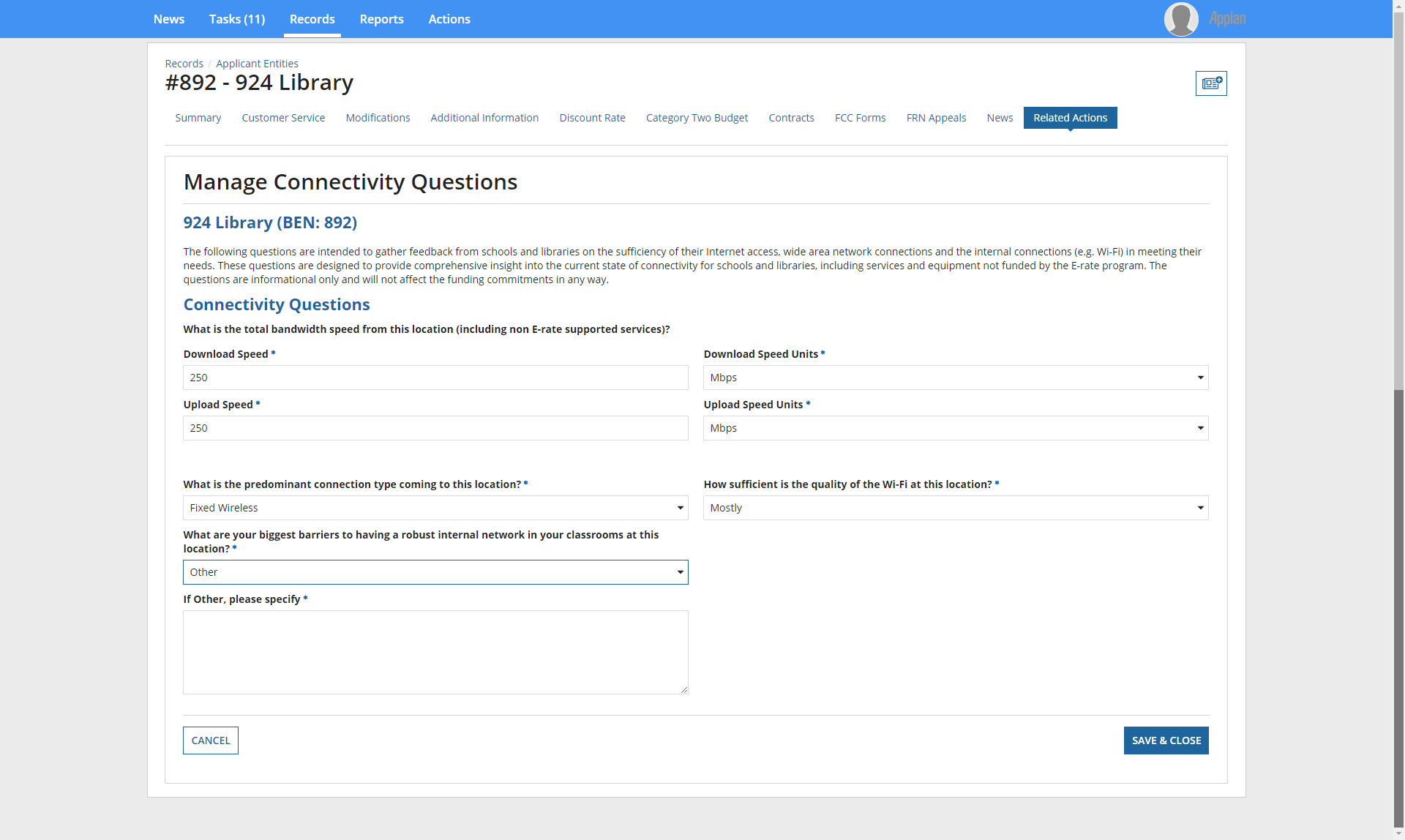 Managing an Organization’s Entity Profile Data – Library System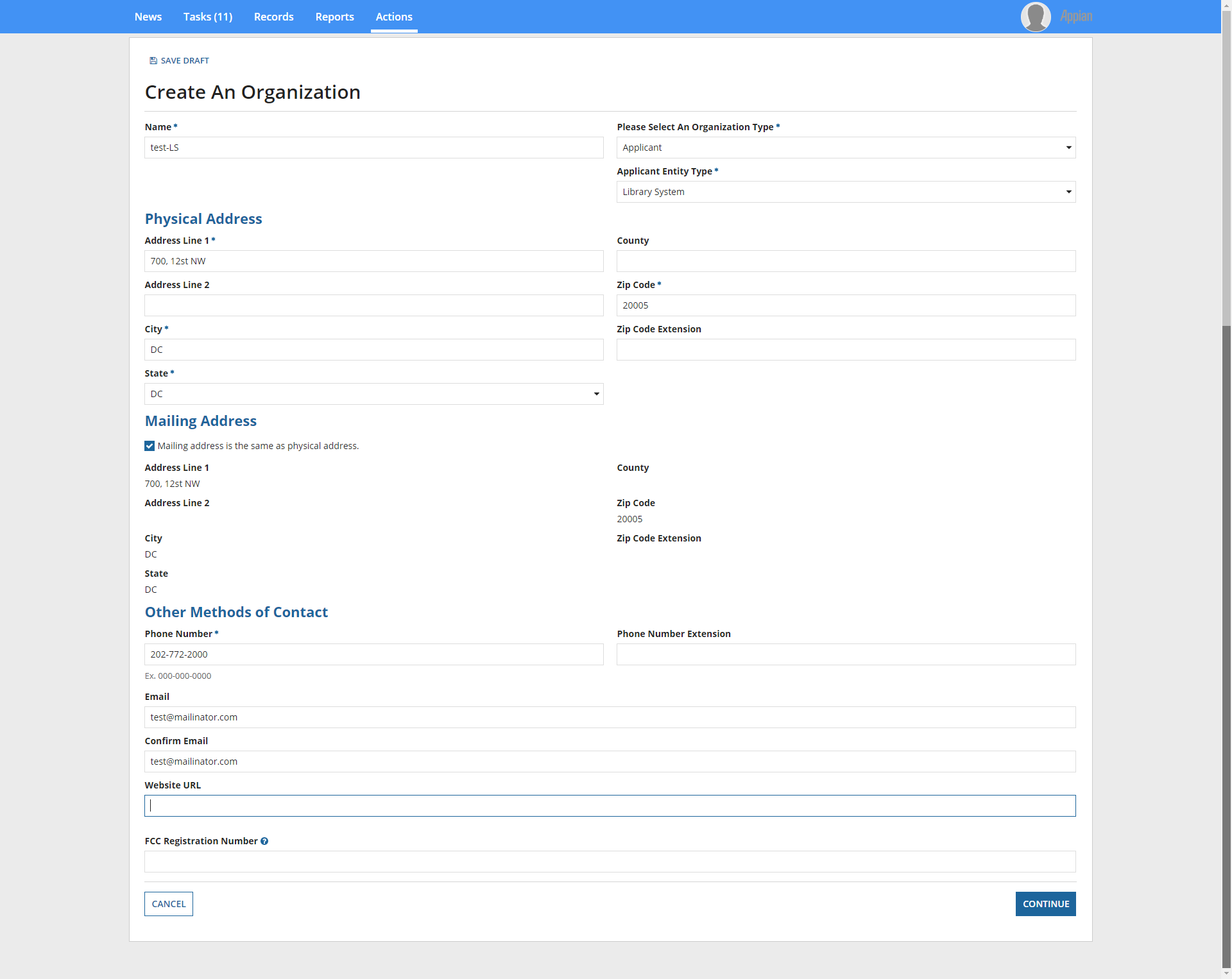 When you click ‘Continue’, the below is the next input screen. Library System Sub-Type: ‘Public Library System’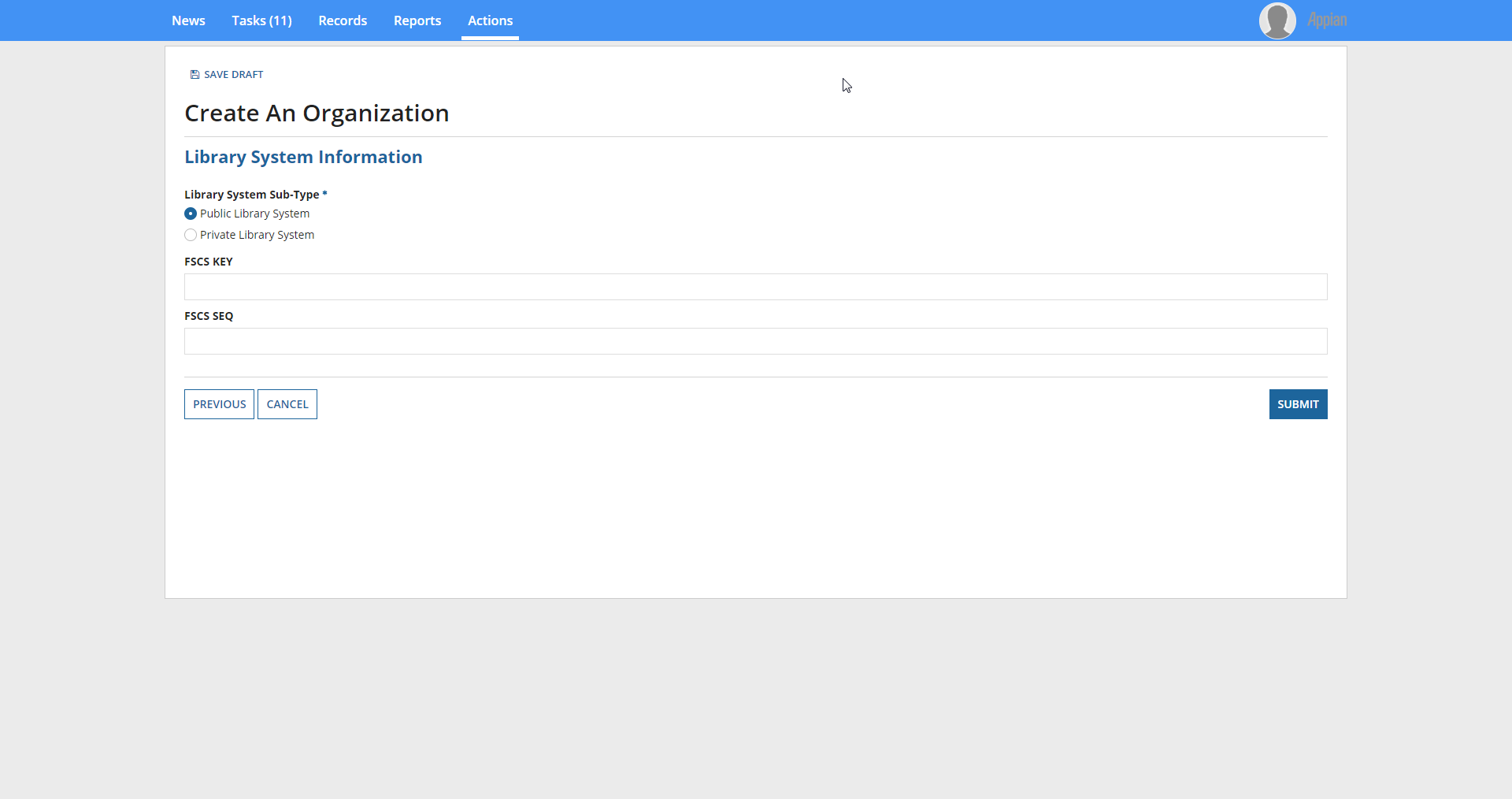 Library System Sub-Type: ‘Private Library System’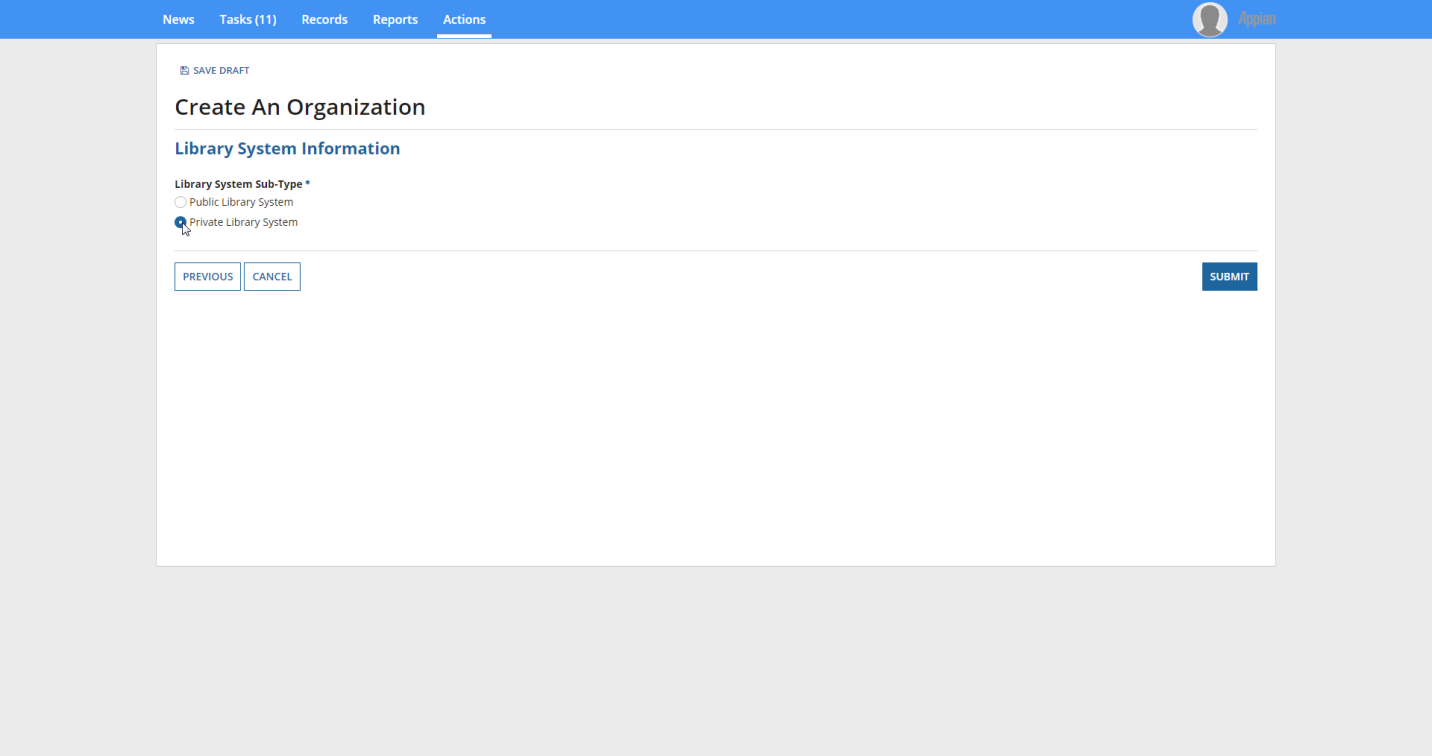 Clicking ‘Submit’ creates the organization.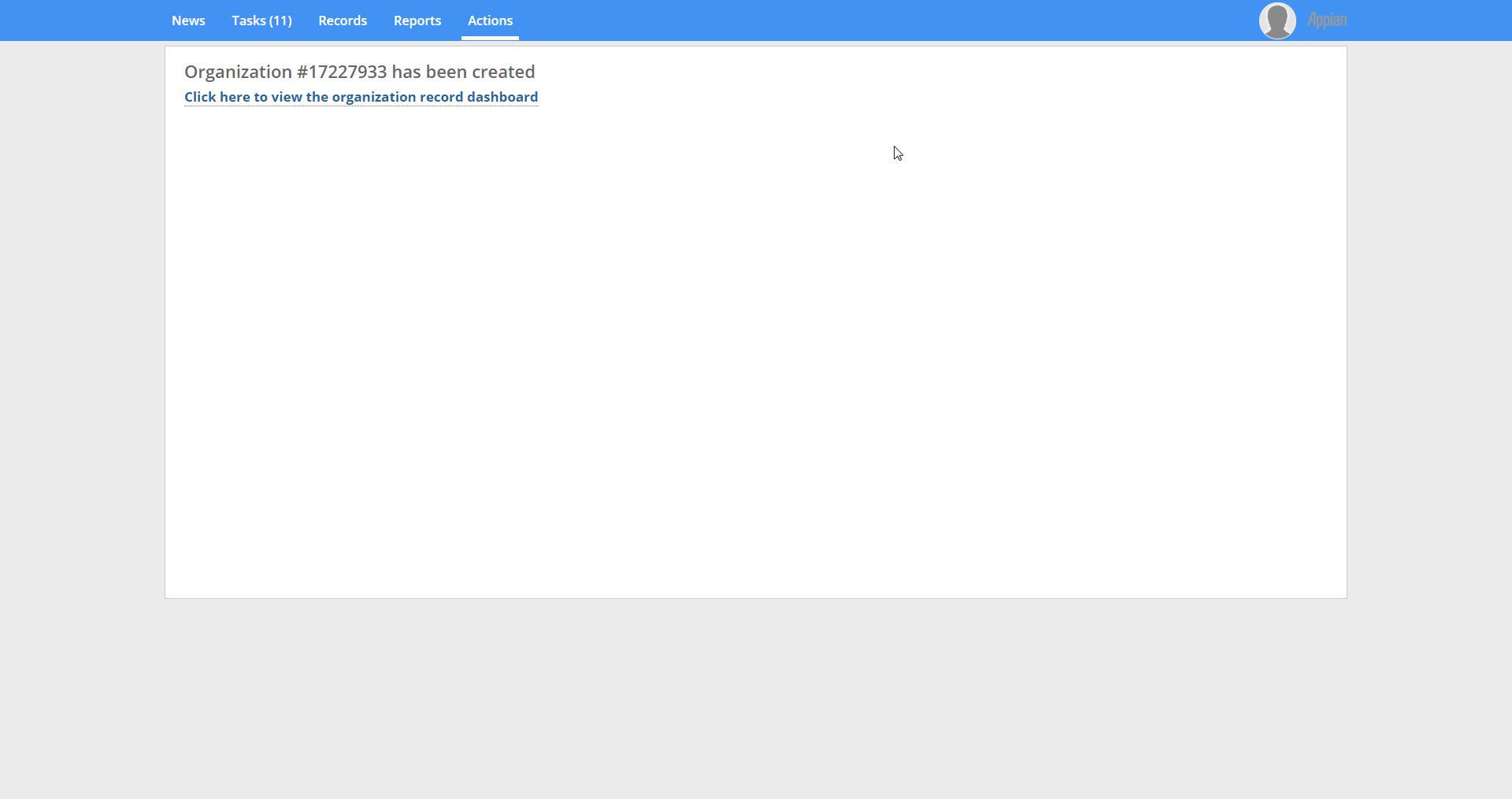 Manage Organization Relationships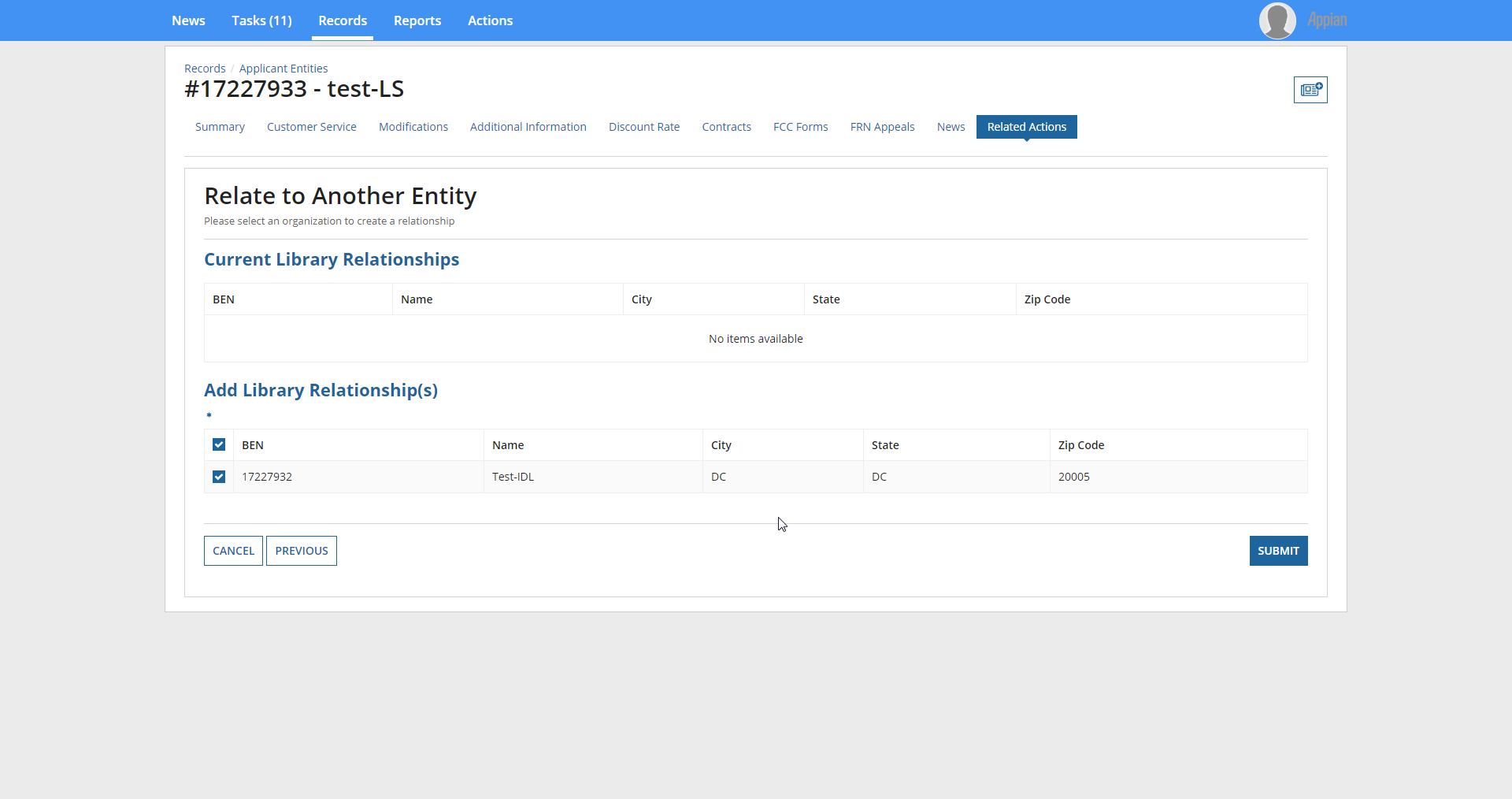 Clicking ‘Submit’ establishes the relationship.Manage Connectivity Questions – Library SystemIf ‘Yes’ is the response to the question regarding aggregate internet access for the library system: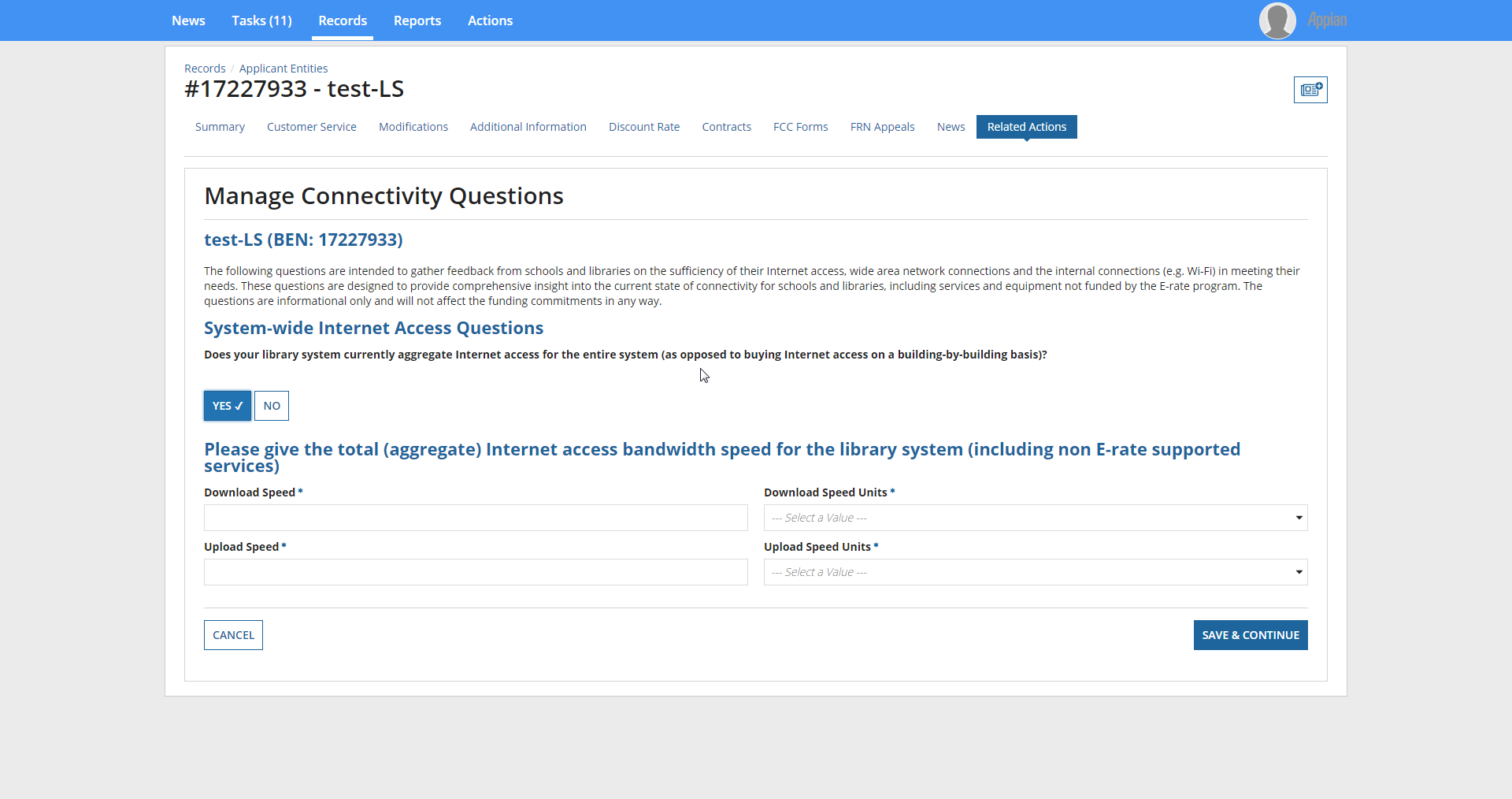 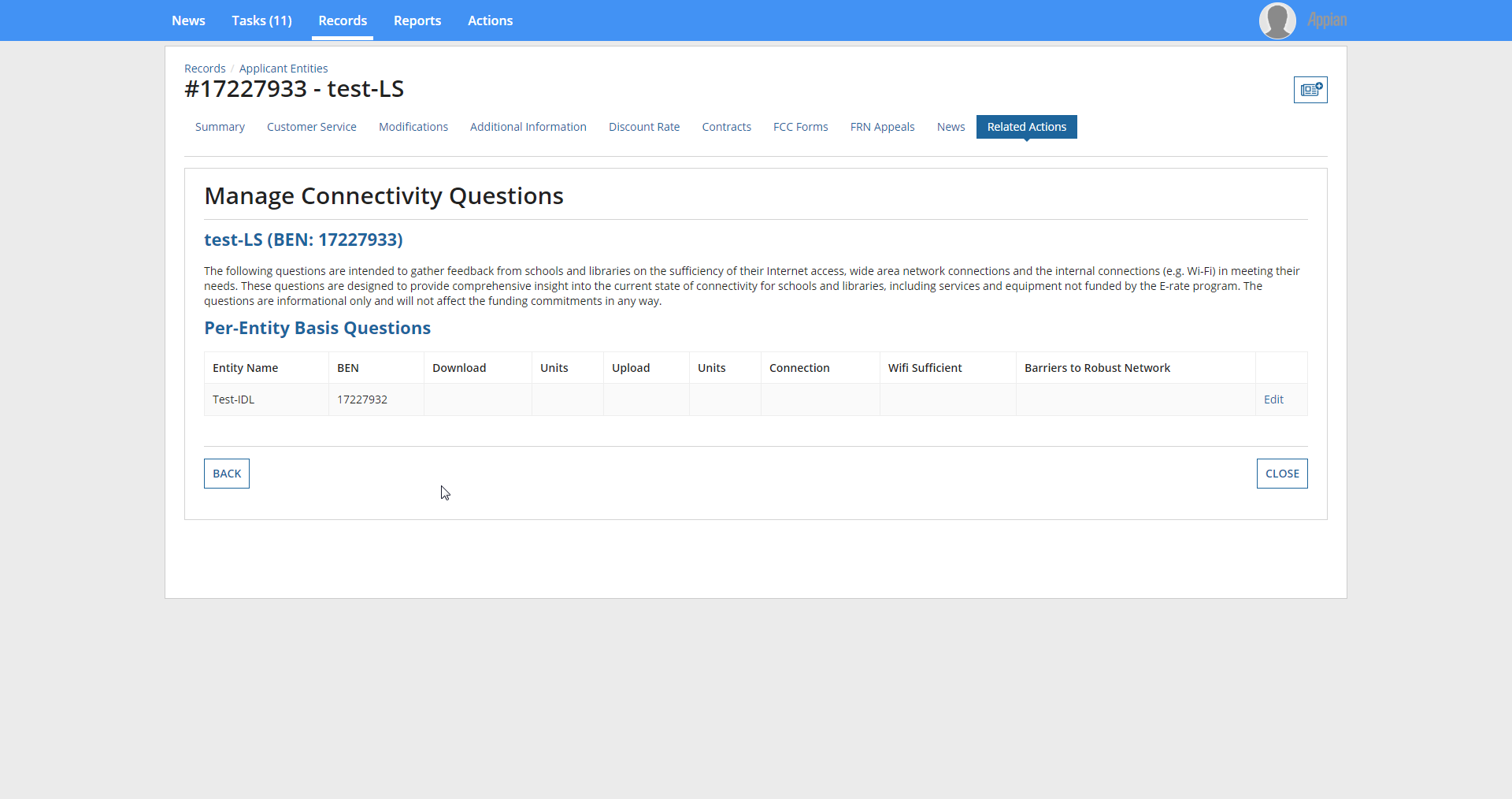 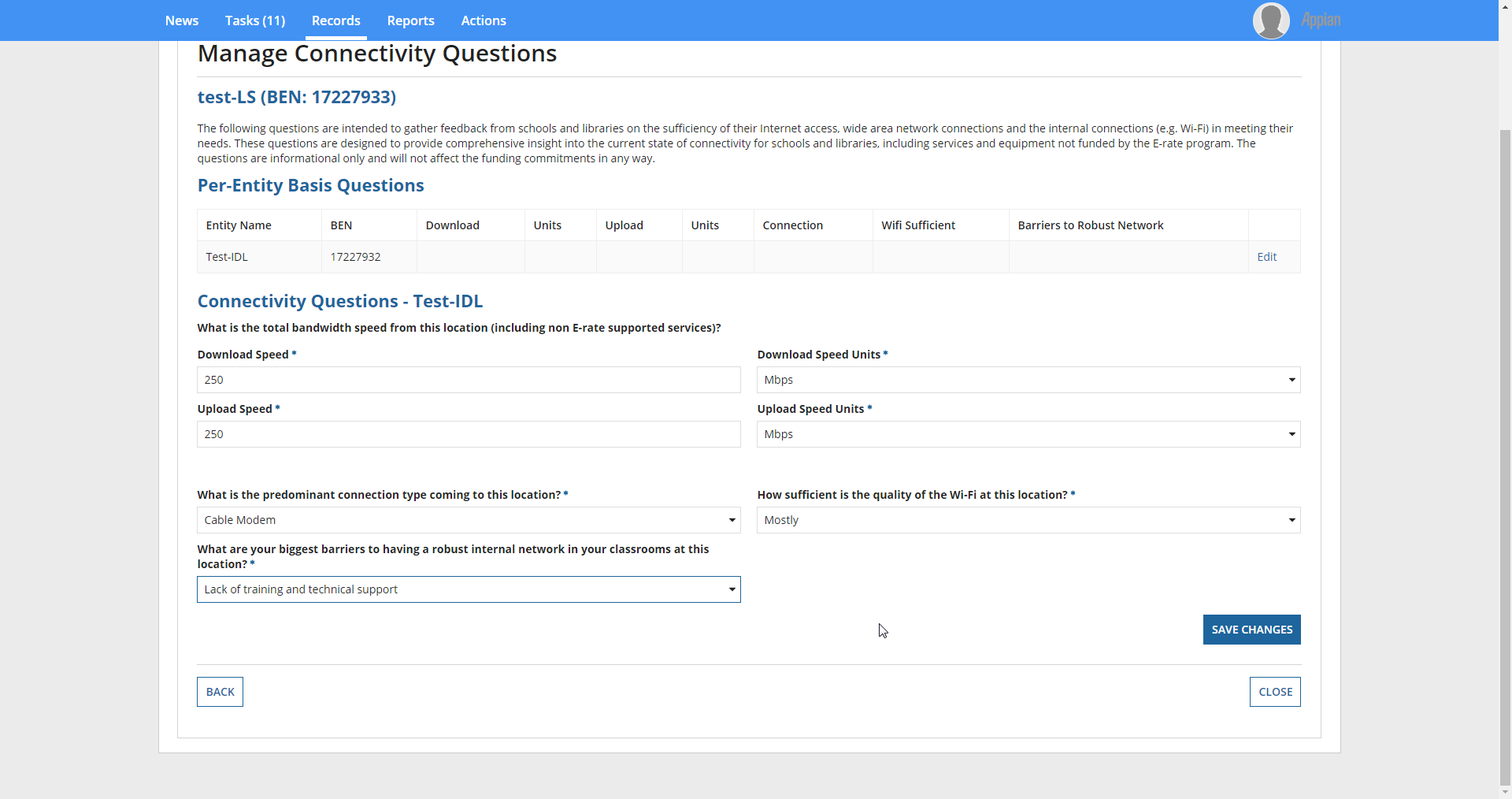 If ‘Other’ is chosen as a response to biggest barriers question, additional information is requested.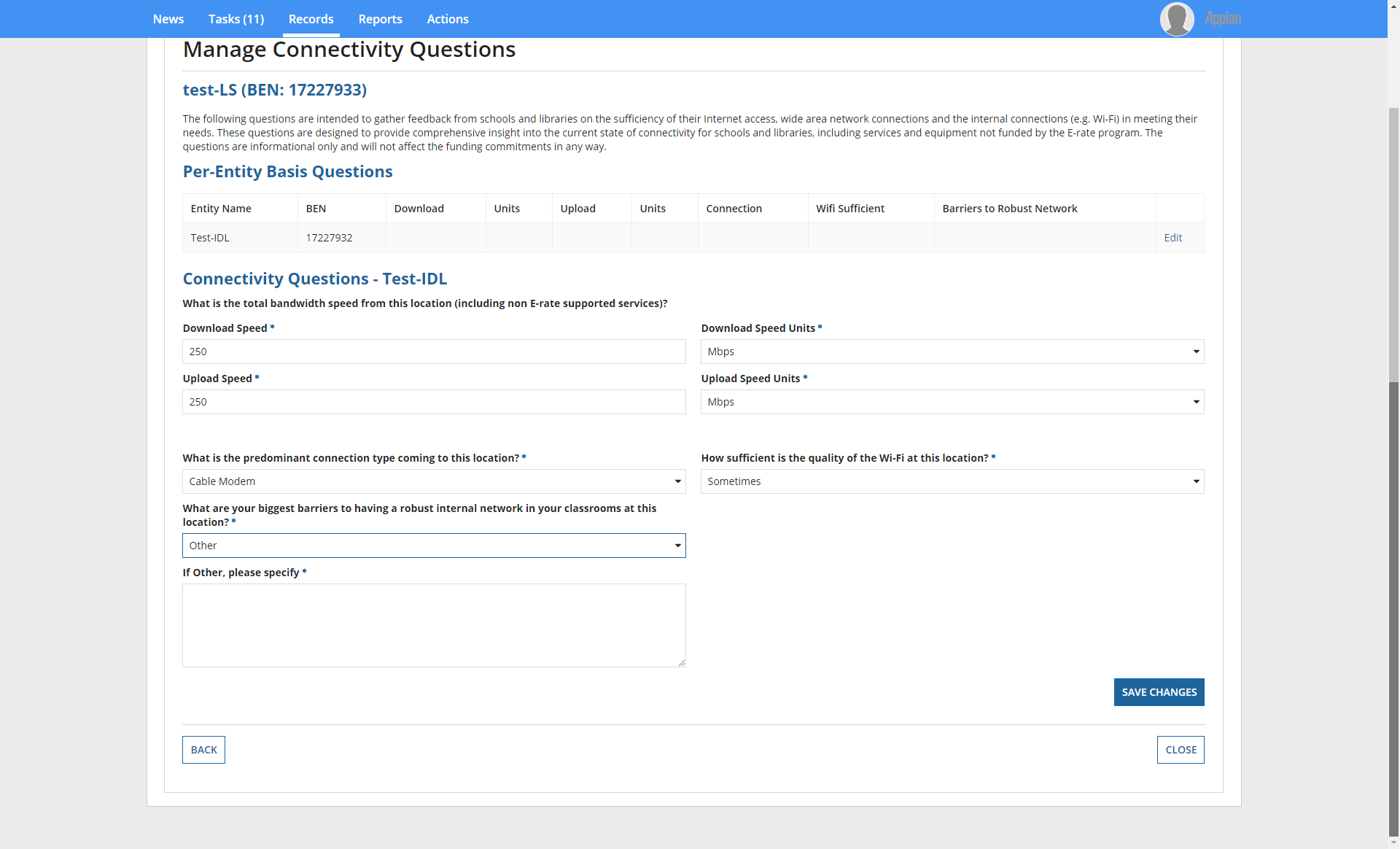 If ‘No’ is the response to the question regarding aggregate internet access: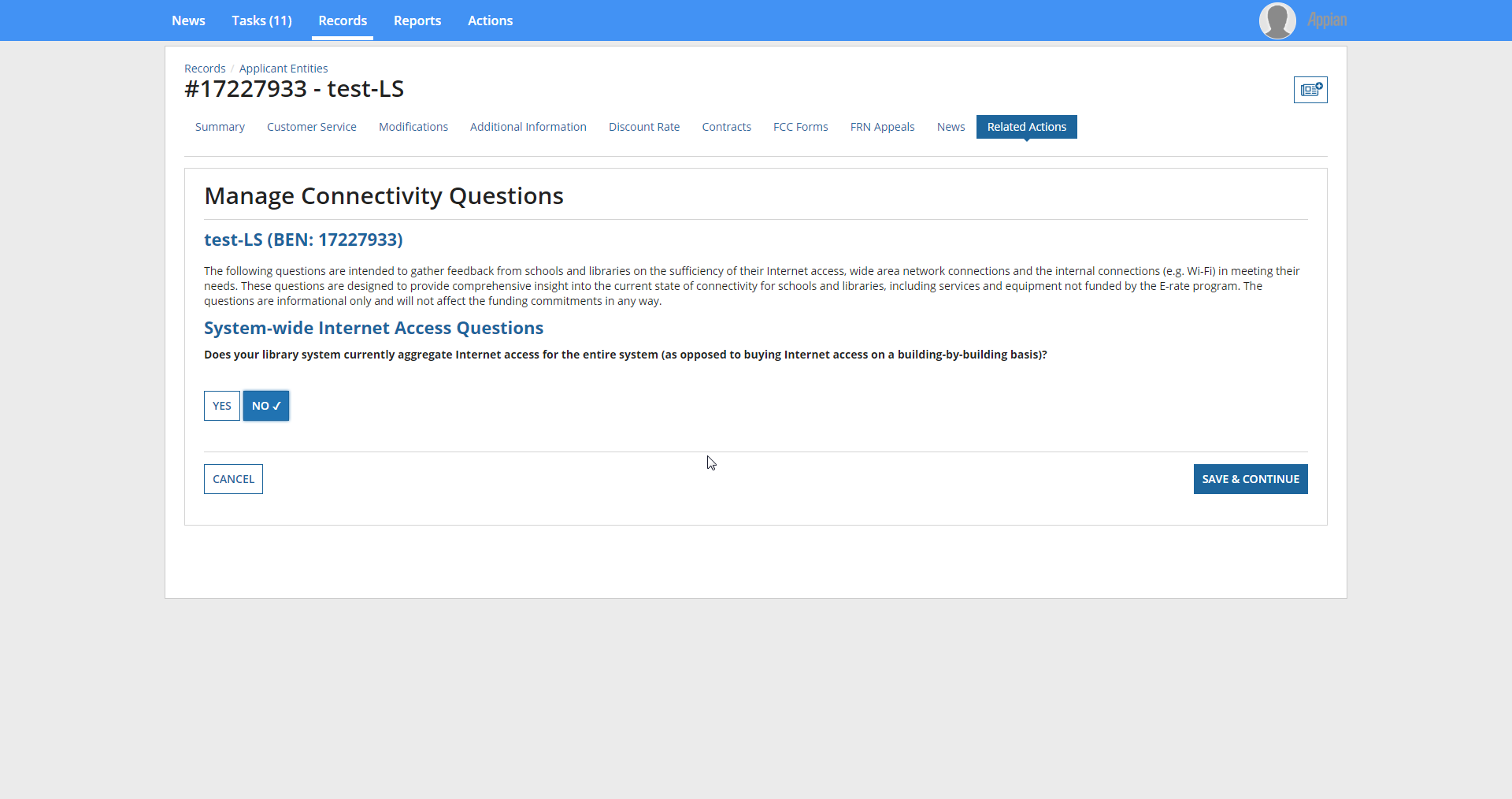 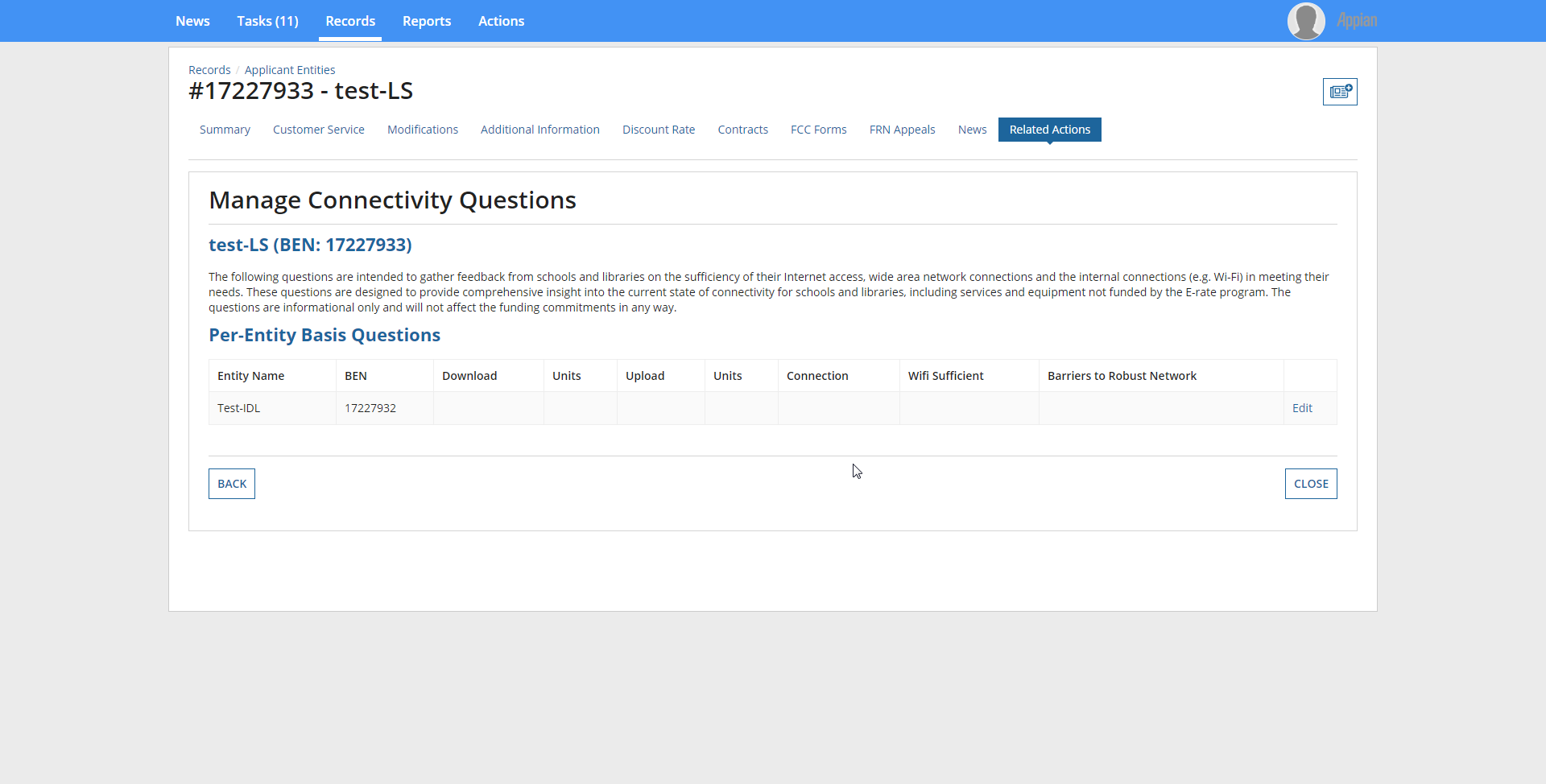 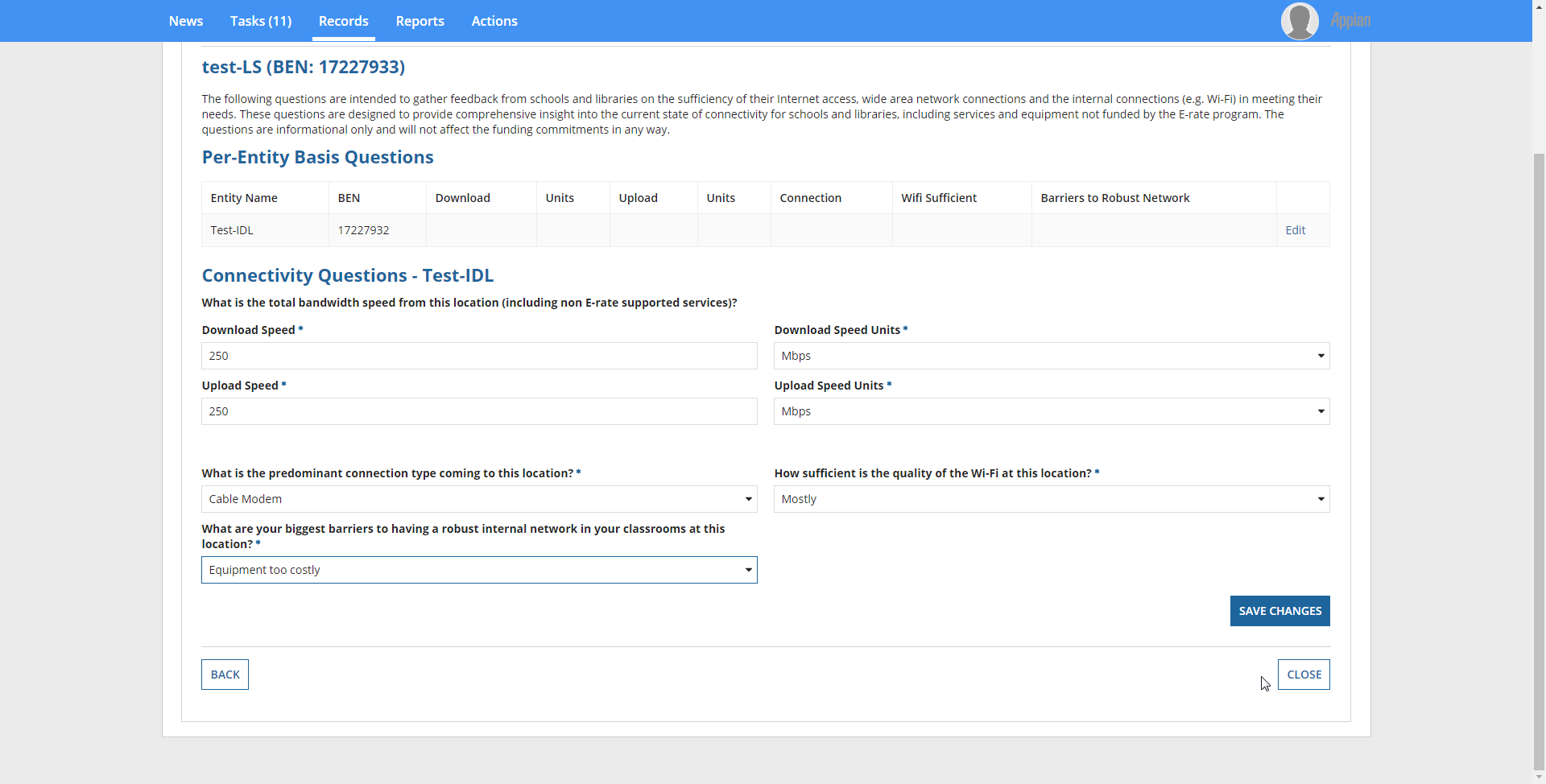 If ‘Other’ is chosen as a response to biggest barriers question, additional information is requested.Managing an Organization’s Entity Profile Data – Consortium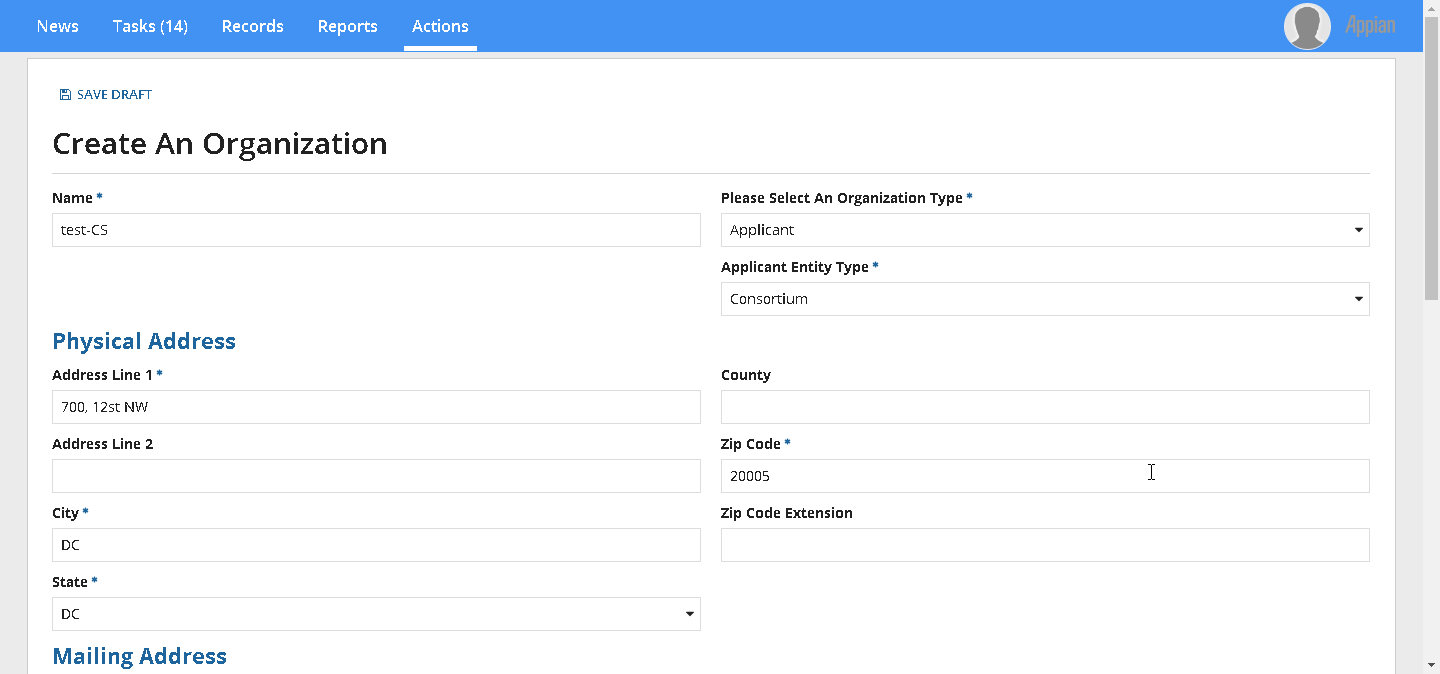 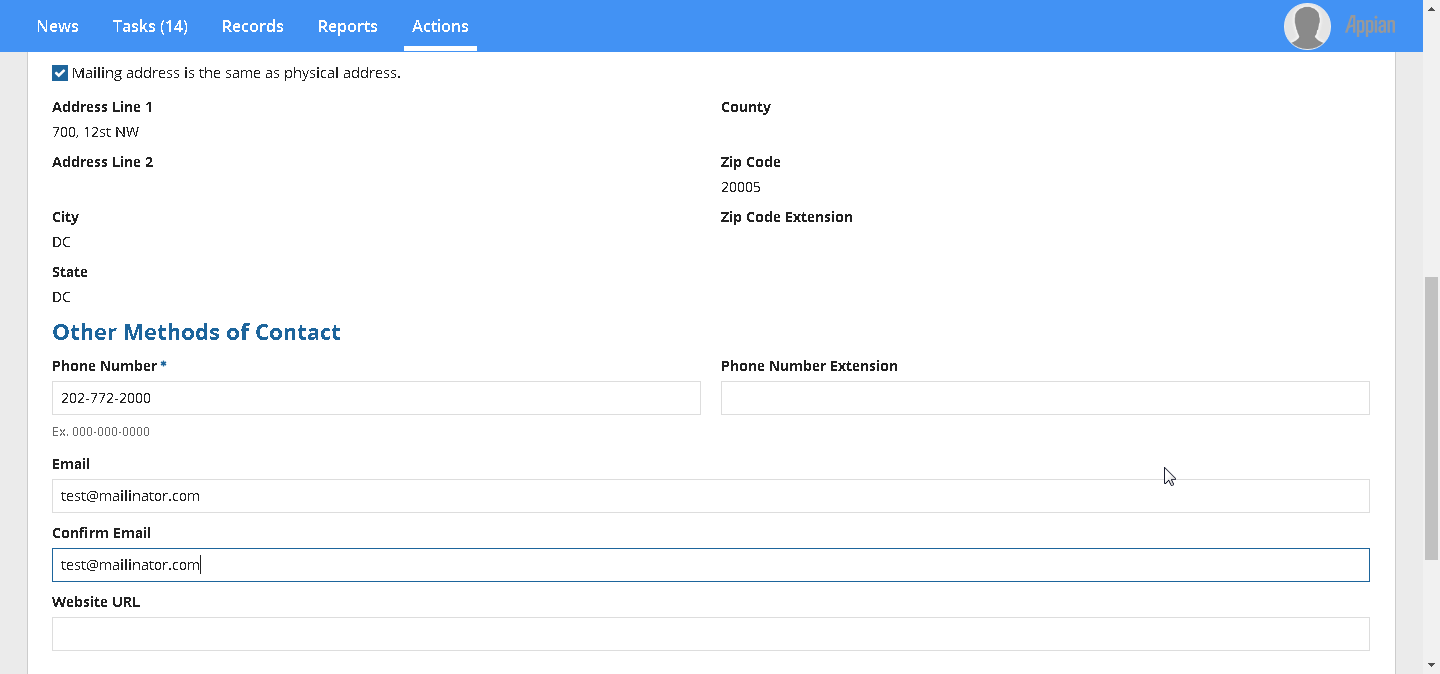 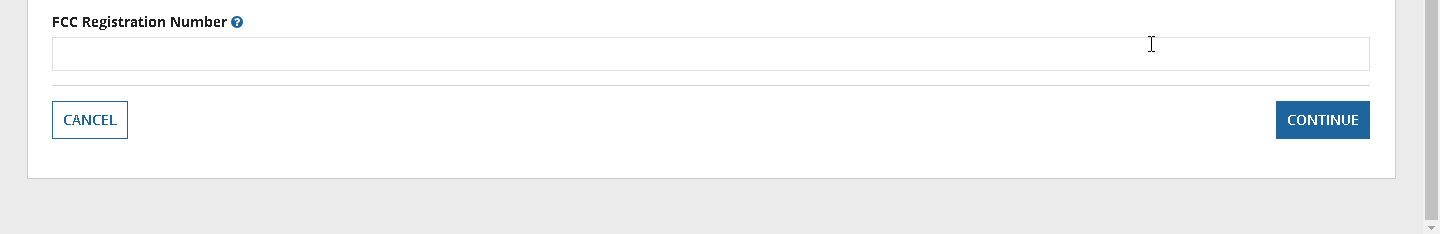 When you click ‘Continue’, the below is the next input screen. Consortium Sub-Type: ‘State –wide’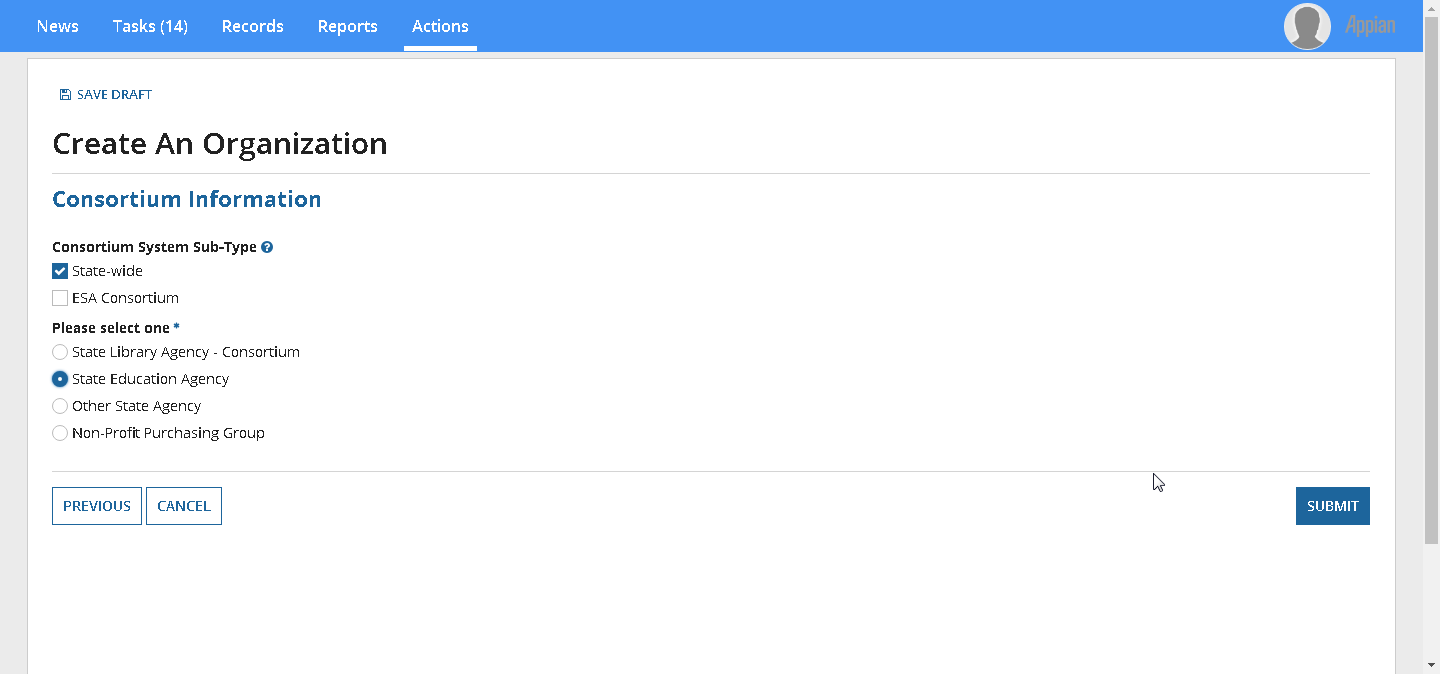 Consortium Sub-Type: ‘ESA Consortium’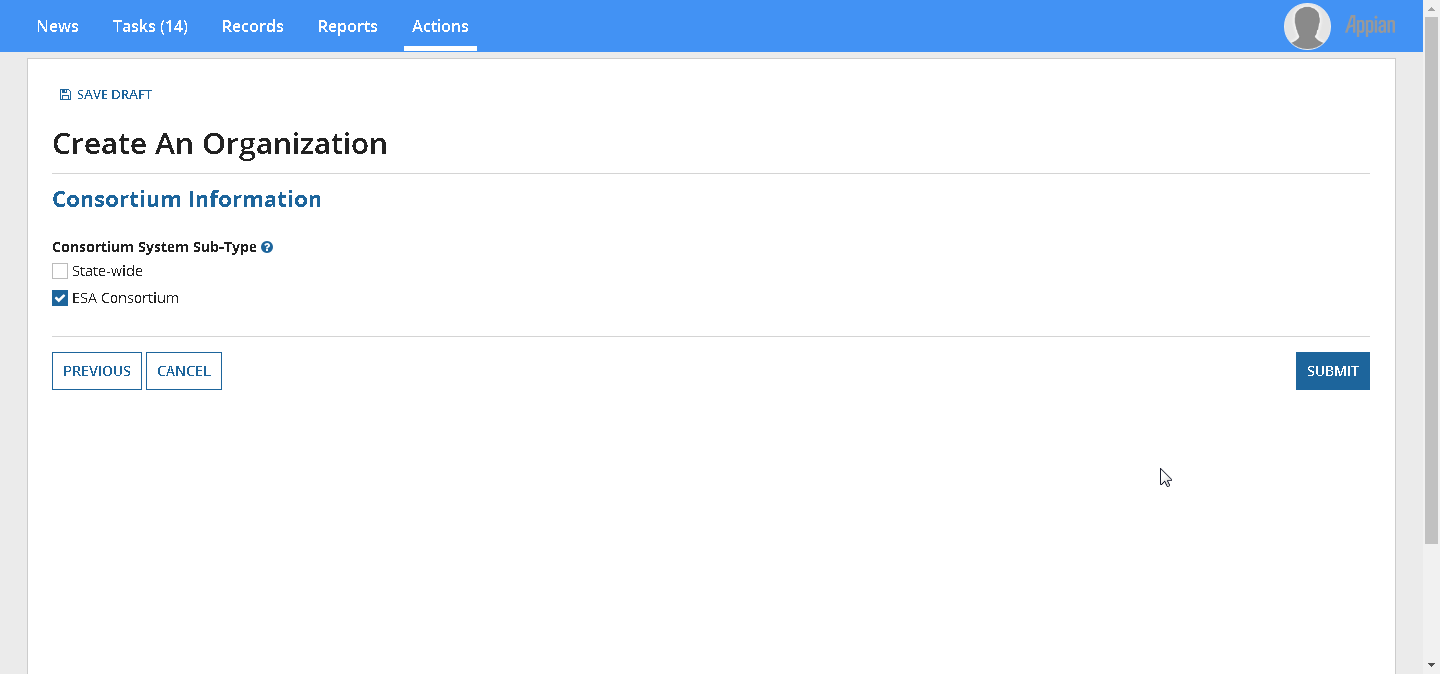 Clicking ‘Submit’ creates the organization.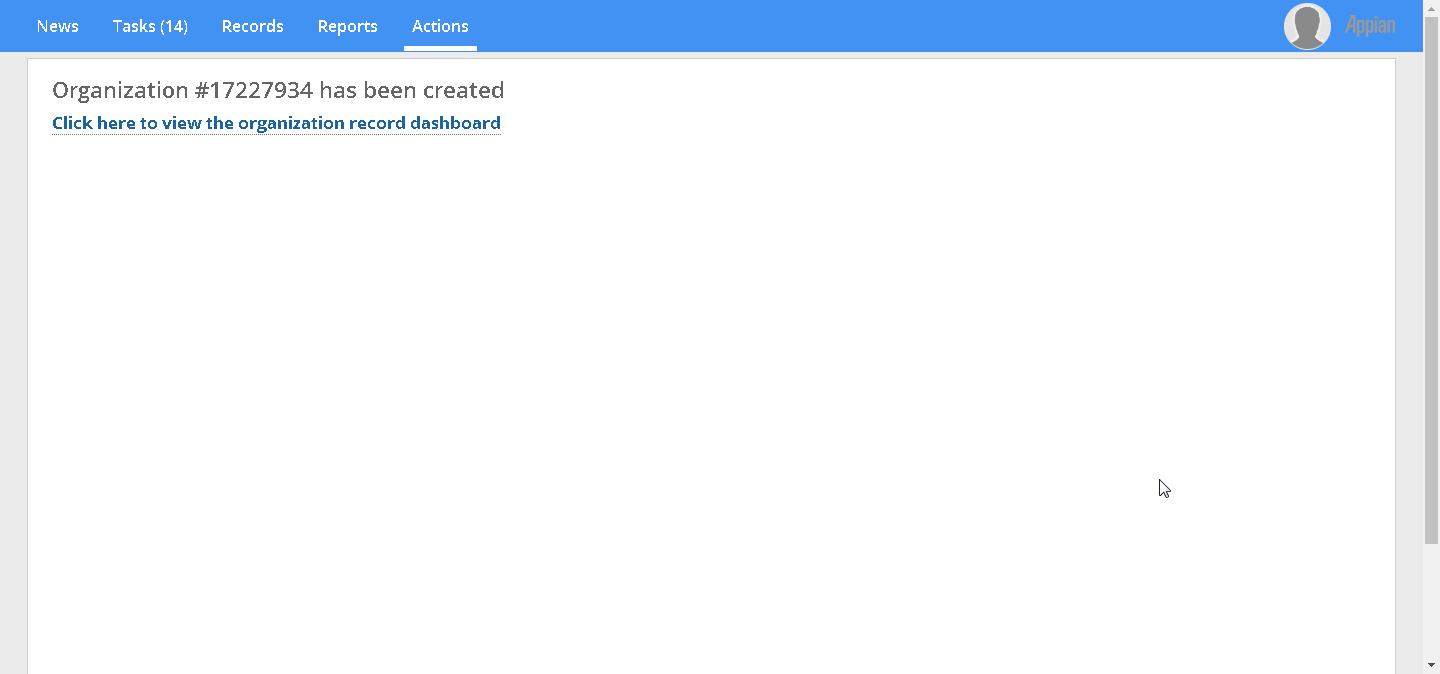 Manage Organization Relationships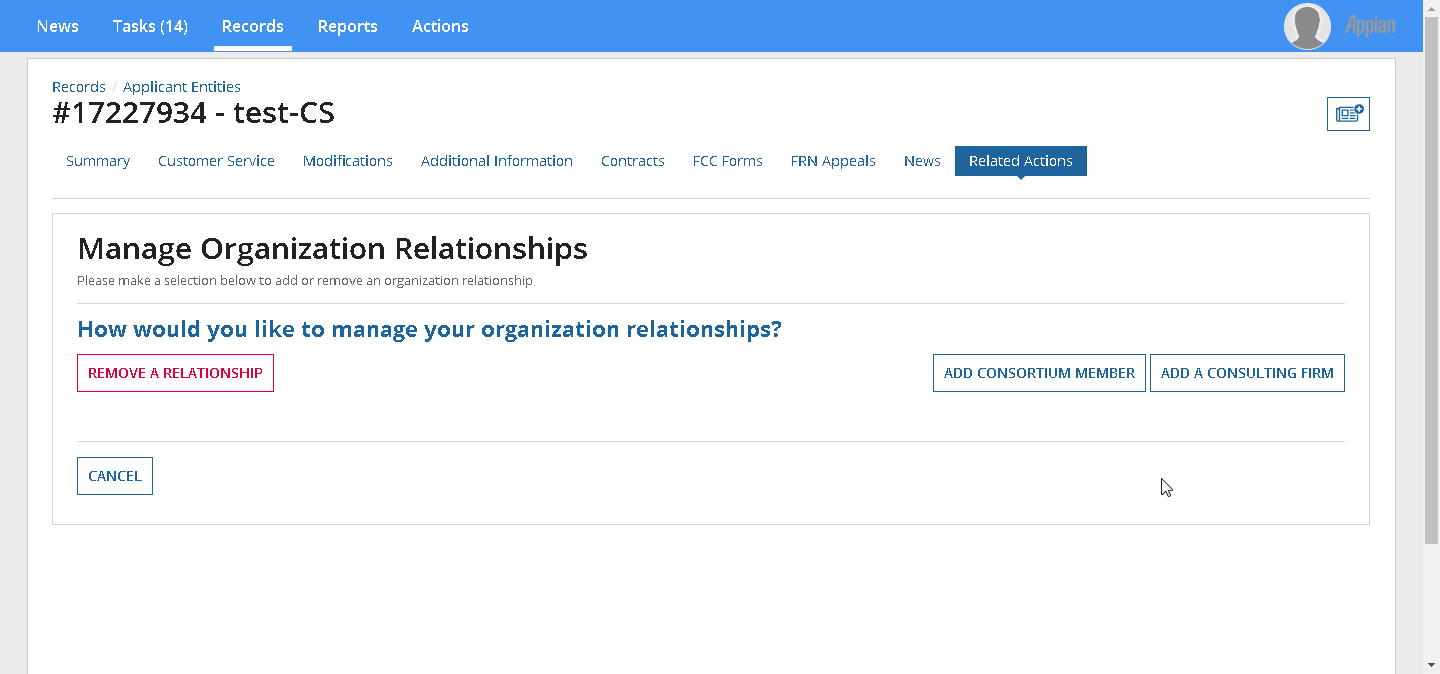 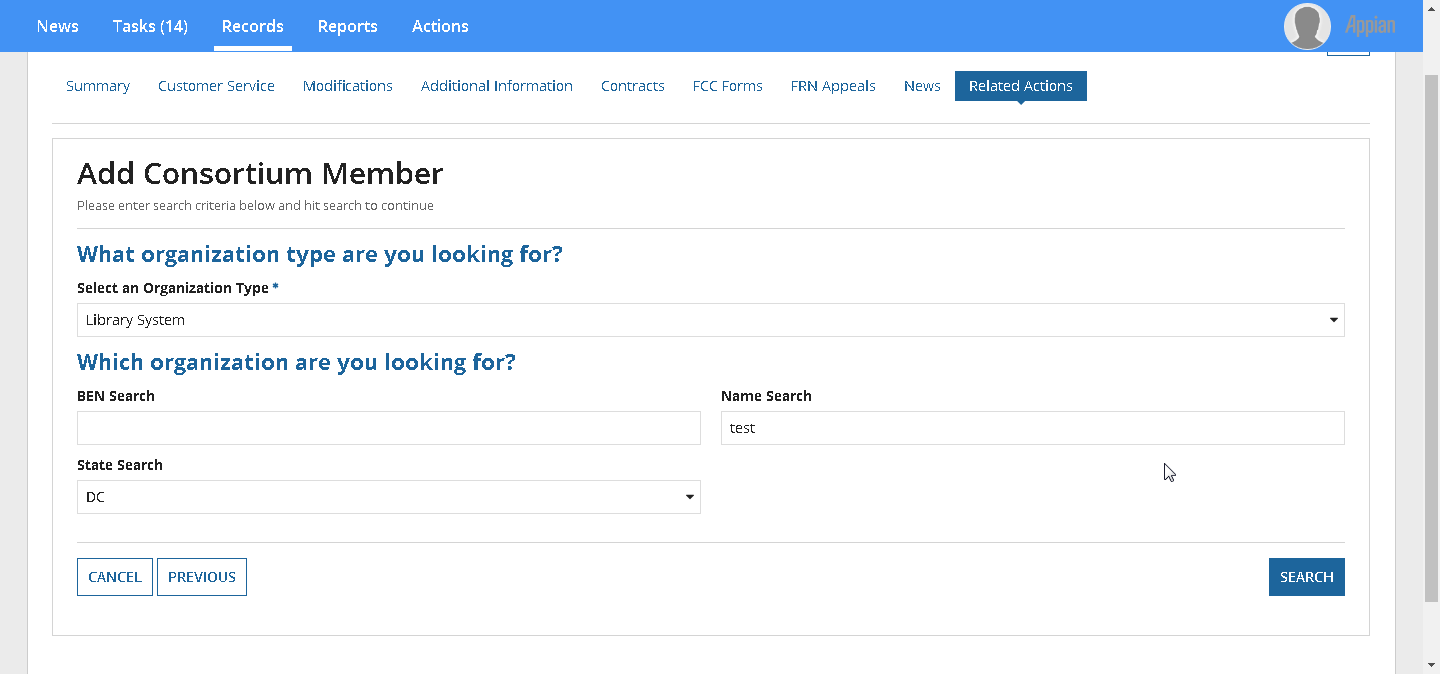 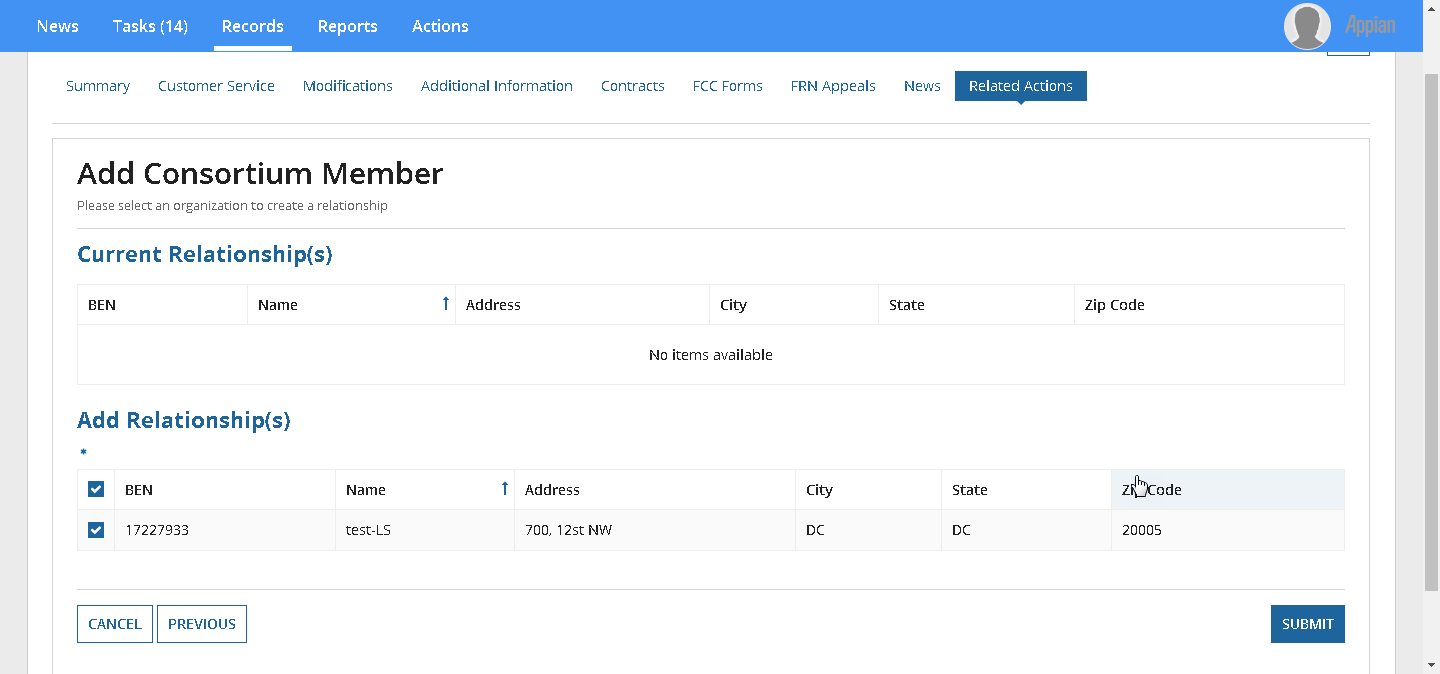 Clicking ‘Submit’ establishes the relationship and a new consortium member is created.